САНКТ – ПЕТЕРБУРГСКИЙ ГОСУДАРСТВЕННЫЙ УНИВЕРСИТЕТОБРАЗОВАТЕЛЬНЫЕ ПРОГРАММЫ ДЛЯ СТАРШИХ ШКОЛЬНИКОВ В МЕМОРИАЛЬНОМ МУЗЕЕВыпускная квалификационная работа по направлению 072300 «Музеология и охрана объектов культурного и природного наследия»Основная образовательная программа «Визуальные технологии в музее»Исполнитель
ГилькеАнжелика МихайловнаНаучный руководитель кандидат культурологи, 
доцент кафедры музейного дела и охраны памятниковНиконова Антонина АлександровнаРецензент кандидат культурологии,научный сотрудник отдела краеведения Ярославской областной универсальной научной библиотекиим. Н.А. Некрасова
Яновская Елена ВадимовнаСанкт – Петербург2017СодержаниеВВЕДЕНИЕАктуальность темы исследования. 	Информационная и научно-техническая революции XX века открыли перед человечеством в XXI веке большие возможности для получения информации в целях удовлетворения познавательного интереса. В условиях постоянного роста количества информации и средств материально-технической базы возникает проблема информационного перегруза.  Излишек информации приводит к перенасыщению каналов восприятия и неспособности индивида справляться с поступающей информацией, отличить подлинное знание от ложного. 	В условиях информационного перегруза наиболее социально уязвимой категорией являются дети. Общедоступность информации, низкий уровень визуальной экологии, отсутствие зрительского опыта оказывает негативное воздействие на процесс социализации, способствуя формированию негативных поведенческих реакций и ценностей.	Решить данную проблему отчасти призвана школа. Однако в рамках системы непрерывного образования и растущей роли учреждений искусств, просвещения и развлекательно-игрового досуга школа, как социальный институт, не способна справиться с проблемой сохранения основ духовной жизни общества без привлечения потенциала дополнительных образовательно-воспитательных площадок.	Одним из социокультурных институтов, призванных сохранить и экспонировать материальное и духовное наследие, формировать историко-культурное сознание и нравственно-эстетические ценности является музей. Преобразуя свидетельства прошлого в средства информационного и эмоционально-образного воздействия на школьников, музеи способствуют преемственности поколений, участвуют в формировании исторической памяти и нравственно-эстетическом воспитании подростков.  В этом проявляются основные функции музея, как открытой социально-педагогической системы: культуросозидающая, информационно-просветительная и воспитательная. Особенное место в осуществлении этих функций отводится мемориальному музею, как хранителю и транслятору знания и опыта, воплощенных в свидетельствах прошлого - мемориальных предметах.	Использование мемориальных предметов, как первоисточников исторического знания и эмоций, в образовательно-воспитательной деятельности в музее способствует решению проблемы информационной перегрузки и будет способствовать формированию культурной и исторической памяти школьников. Сегодня большинство мемориальных музеев в культурно-просветительской деятельности проводят разные формы образовательных программ. Однако лишь малая часть из них создает образовательные программы, направленные на работу со старшим школьным возрастом. Это обусловлено рядом психических особенностей подросткового периода, которые не учитываются при составлении и исполнении образовательных программ в мемориальных музеях, тем самым, полностью не реализовывая образовательный потенциал предметов и экспозиции мемориального музея.	Актуальность темы также определятся необходимостью расширения форм образовательной деятельности музея как объекта музейной коммуникации.Проблема исследования заключается в недостаточном использовании потенциала образовательных программ для старших школьников в мемориальных музеях как средства формирования личности.  Объект исследования- культурно-образовательная деятельность мемориальных музеев в условиях современной культуры. Предмет исследования – современные формы образовательных программ в мемориальных музеях для старших школьников на примерах мемориальных музеев Российской Федерации.Цель и задачи исследования: 	Цель исследования - определение и обоснование эффективности и отличий образовательных программ для старших школьников в мемориальных музеях.	Для достижения поставленной цели решаются следующие задачи:представить мемориальный музей, как уникальное образовательное пространство при работе со старшими школьниками;определить потенциал мемориального предмета, как образовательного ресурса; раскрыть особенности эмоционально-образного и интеллектуального восприятия музея старшими школьниками и на их основе обозначить основные принципы и особенности образовательных программ;выделить основные критерии в классификации форм образовательной деятельности в музее;обозначить основные виды и формы образовательных программ в мемориальных музеях Российской Федерации;проанализировать конкретные формы культурно-образовательной деятельности и их эффективность на примерах мемориальных музеев Санкт-Петербурга и Москвы.Степень научной разработанности темы.	Тема «Образовательные программы для старших школьников в мемориальном музее» до сих пор не являлась предметом целенаправленного рассмотрения, однако отдельным ее аспектам уделялось внимание.  Представляется возможным разделить литературу, отражающую степень научной разработанности темы на следующие группы: работы по изучению специфики мемориального предмета, мемориального музея и мемориальности в целом; теоретические и практические исследования по музейной педагогике; фундаментальные исследования по возрастной психологии. 	Теоретической основой выпускной квалификационной работы являются научные труды отечественных (С.А. Каспаринская, А.М. Разгон) и зарубежных (М. Кабрал, Дж. Пинна, М. Рисникофф де Горгас) авторов, посвященных изучению мемориального музея и объектов мемориального значения. Т.Ю. Юренева, В.М. Хевролина и Ю.Ф. Кононов  большее внимание в своих работах уделяли истории мемориального музея.  Все исследования построены вокруг ключевого параметра мемориального музея - мемориальности и выделяют ее информативно-просветительскую функцию, выражающуюся в накоплении, хранении и распространении информации.	Значимый вклад в изучение мемориальности - внесли А. Ассман и К. Маннгейм. Оба исследователя рассматривают проблему сохранения и передачи социальной и культурной памяти. Об особой значимости экспонатов мемориального музея, как института социокультурной деятельности, для сохранения исторической памяти в своем труде указывает А.С. Ариарский.	На протяжении многих лет над решением проблемы музея как института социально-культурной деятельности, центра духовной жизни общества, источника историко-культурного и художественного просвещения работали Г.П. Бутиков и Н.В. Нагорский. Данные труды представляют из себя комплексные теоретико-эмпирические исследования и выделяют роль музея, в частности мемориального, в сохранении и экспонировании ценностей культуры и истории. 	Большое значение для нашего исследования имели теоретические и научно-методические работы, посвященные рассмотрению практики музейной педагогики.  Фундаментальные основы музейной педагогики содержат труды Б.А. Столярова,  Л.М. Шляхтиной и Е.Н. Мастеницы, однако эти работы уделяют лишь частичное внимание работе со старшими школьниками. Публикации о практических формах работы со школьниками носят обобщающий характер, учитываются в основном психологические особенности младшего и среднего возраста. 	Наибольшую значимость среди исследований, посвященных формам образовательной деятельности в музее имеют работы Т.В. Галкиной, которая рассматривает образовательные программы основываясь на критерии взаимодействия школьника с музейным предметом, что наиболее актуально в рамках нашего исследования. Проблемами классификации музейных образовательных программ на современном этапе занимаются такие российские исследователи как: М.Ю. Юхневич, О.В. Ботякова, Т.В. Галкина.	Существенный вклад в разработку новых музейных технологий внесли сотрудники Московского центра музейного развития на протяжении последних лет внедряя в практику московских музеев новые формы образовательной деятельности. Практические результаты их деятельности опубликованы и имеют большую значимость для нашего исследования.	Недостаточное внимание особенностям старшего школьного возраста прослеживается и в трудах по возрастной и педагогической психологии. Наибольшее значение для нашего исследования имеют труды А.В. Мудрика, который рассматривает подростковый возраст как решающий этап в процессе социализации личности. Также нельзя не отметить использованные при работе фундаментальные труды Л.С. Выготского, А.Н. Леонтьева, Д.Б. Эльконина, заложивших основы теории возрастной психологии.	Помимо вышеперечисленного нельзя не отметить фундаментальные труды по теории и истории музееведения. Среди них В.П. Грицкевич, В.Ю. Дукельский, Т.П. Калугина, К. Хадсон, Д. Камерон. 	Общая логика выпускной квалификационной работы опирается на идеи общественного развития В.И. Вернандского, Н.К. Рериха, А. Швейцера, П. Тейяра де Шардена, а также символическую концепцию культуры К. Леви-Стросса, М.М. Бахтина, Ю.М. Лотмана. 	В исследовании были применены следующие методы:систематизация и анализ теоретической и методической литературы по музейной педагогике, возрастной психологии, основам музееведения;изучение и обобщение педагогического опыта в мемориальных музеях;научное наблюдение за школьной аудиторией во время прохождения образовательных программ в мемориальном музее С.М. Кирова, Государственном музее политической истории, музее Анны Ахматовой;анкетирование старших школьников на наличие остаточных знаний после посещения образовательных программ в мемориальном музее С.М. Кирова, Государственном музее политической истории, музее Анны Ахматовой;тестирование старших школьников с целью выявления эмоционально-личностного восприятия от посещения образовательных программ в мемориальном музее С.М. Кирова, Государственном музее политической истории, музее Анны Ахматовой;статистический анализ результатов работы образовательных программ; сравнение и анализ реальных педагогических практик на базе мемориальных музеев;Гипотеза исследования: для эффективной реализации потенциала образовательных программ в мемориальном музее для старших школьников необходимо: учитывать психологические особенности старшего школьного возраста: делать упор на практиориентированность и узконаправленность образовательных программ; отдавать предпочтение групповым методам работы, основанных на межличностном общении;использовать образовательный потенциал мемориального предмета, как носителя духовных ценностей, идей, эмоций, способствуя включению старшего школьника в культурно-исторический процесс; задействовать большее количество приемов и методов работы во время реализации образовательной программы;Научная новизна исследования заключается в следующем:исследованы особенности взаимодействия старшего школьника с музейным пространством в рамках образовательной деятельности;подробно рассмотрены образовательные программы для старших школьников в мемориальных музеях;проведено обобщение опыта практической работы мемориальных музеев со старшими школьниками и теоретическими аспектами возрастной психологии.Практическая значимость работы заключается в возможности использования результатов исследования для усовершенствования существующих и для разработки новых образовательных программ в мемориальном музее для старших школьников, также для осмысления драйверов роста музейной деятельности. Апробация работы состоялась на следующих конференциях и семинарах:Международная научно-практическая конференция «Музейная экспозиция во времени и пространстве культуры» (14-16 апреля 2016 г). Тема доклада: «Потенциал мемориальной экспозиции в образовательно-воспитательном процессе школьников».Городской семинар по направлению «краеведение» образовательных учреждений. Районная программа «Школьный музей». Музей истории Петришуле в едином образовательном пространстве. (21 апреля 2016г.). Тема доклада: «Современные формы работы со старшими школьниками в музее».Международная научно-практическая конференция «Философия музея: феноменология и аналитика ''музейного бума''» (20-22 апреля 2017 г.). Тема доклада: «Проблемы классификации образовательных программ в современном музее».Структуру диссертации составляют введение, три главы (I и II главы содержат по три параграфа, III глава – два), заключение, библиографический список и приложения. Основное содержание работы. 	Во введении раскрываются актуальность диссертационной работы, его основная проблема, цель и задачи работы, определяются объект, предмет и методология исследования, анализируются литература и комплекс опубликованных источников, относящихся к теме. 	Первая глава «Мемориальный музей как образовательное пространство для старшего школьника» содержит три параграфа. Первый параграф раскрывает феномен мемориального музея как института сохранения и передачи исторической и культурной памяти, второй выявляет образовательный потенциал и специфику мемориального предмета как ресурса образования и воспитания. Третий параграф посвящен рассмотрению возрастных особенностей старшего школьного возраста и выделению критериев эффективности при работе с данной возрастной аудиторией в музее. 	Во второй главе приводятся анализ основных классификаций образовательной деятельности в музее, выделяются критерии оценивания образовательных программ. Во втором параграфе приведены результаты статистического анализа существующих видов и форм образовательной деятельности в мемориальных музеях основываясь на критерии распространенности программ.	Третья глава носит описательно-аналитический характер и содержит краткий анализ действующих образовательных программ в мемориальных музеях России.	В заключении подведены итоги проведенного исследования и изложены основные выводы.  	В приложениях представлены результаты анкетирования и опроса 9 «А» класса ГБОУ СОШ №222 «Петришуле» с углубленным изучением немецкого языка. ГЛАВА I. «МЕМОРИАЛЬНЫЙ МУЗЕЙ КАК ОБРАЗОВАТЕЛЬНОЕ ПРОСТРАНСТВО ДЛЯ СТАРШЕГО ШКОЛЬНИКА»1.1. Потенциал мемориального музея как института сохранения памяти.	На сегодняшний день взаимодействие музея и общества является одним из основных направлений развития музееведения. Данный вопрос поднимается в теоретических трудах по культурологии, философии, социологии, музейной педагогике, а также реализуется на практике в музеях мира. Значение музея для социума и уровень его коммуникации во многом связаны с осуществлением им образовательно-воспитательной функции. Возможности реализации музеем этой функций определены его типом, условиями хранения и использования экспонатов, сложившейся музейной традицией. Функциональное назначение любого музея основывается на плодотворном использовании музейных коллекций, экспрессивности и информативности экспонатов, их реперезентативности, а также трансляции информации через различные формы культурно-образовательной работы. Музей как культурный институт сохраняет и транслирует уникальное наследие, основывает свое существование на подлинных предметах. Таким образом проблемы сохранения и передачи культурной и социальной памяти и определения идентичности стали одними из ключевых вопросов в теоретической музеологии. Важную роль в поддержании и сохранении культурной памяти при помощи реализации образовательно-воспитательной функции играют мемориальные музеи.	А.М. Разгон формулирует термин следующим образом: «Мемориальный музей - это музей, посвященный выдающимся историческим событиям, государственным, политическим, общественным и военным деятелям, деятелям науки, литературы и искусства».	Л.А. Брагина в своей статье выделяет несколько этапов становления понятия «мемориальный музей». Л.А. Брагина отмечает, что И.Г. Клабуновский в 1928 году в своей работе «Музейное строительство в Московской губернии» высказывает точку зрения, что к мемориальным музеям относятся все музеи, посвященные выдающимся деятелям и историческим событиям.  Т.Ю.  Юренева конкретизирует, что в 1920-х - 1960-х гг. к ним относили все подобные музеи, акцентируя внимания на наличии в экспозиции мемориальных предметов и их связи с мемориальным местом. Несколько иную точку зрения можно найти в работах Ю.Ф. Кононова и В.М. Хевролины, которые считали необходимым помимо использования памятной территории или помещения, связанного с историческим деятелем, максимально точное воссоздание обстановки, которая окружала меморируемое лицо в момент его жизни в данном месте. Иной смысл в термин вкладывают музееведы А.М. Разгон и С.А. Каспаринская. Как главный компонент мемориального музея они выделяют подлинность места, его законсервированное состояние.	Ключевым параметром мемориального музея выступает мемориальность.	Термин «мемориальность» происходит от латинского слова «memoria» - память. Под мемориальностью в музееведении подразумеваются свойства предмета, указывающие на его принадлежность конкретному лицу или событию, характеристику места или здания, в котором расположен музей, свойство музейной экспозиции соответствовать исходной обстановке, особый ритуал посещения музея. В данном аспекте нельзя обойти предложенную О.Н. Труевцевой характеристику мемориального музея, как хранилища социальной памяти. Память осуществляется не только на уровне отдельного человека, но и на уровне общества, которое сегодня, по мнению П. Рикёра, переживает особое состояние разрыва с прошлым. Сейчас приходится восстанавливать его через историческую реконструкцию, а не при помощи живой памяти. Живой можно назвать ту память, которая в личном разговоре актуализирует прошлое.	Проблему забвения прошлого в своей монографии поднимает Алейда Ассман. Она отмечает, что процесс забвения является нормой социальной реальности, а также предпосылкой самой жизни как выживания. Забвение происходит на индивидуальном и коллективных уровнях, избавляя от болезненных переживаний, помогая преодолеть конфликты и освобождая место для поступления новых чувств, эмоций, знаний. Это особенно важно для культуры и ее мемориальности, так как зачастую забвению или умалчиванию, подлежат те аспекты исторической памяти человечества, которые играют смыслообразующую роль в жизни той или другой нации, народности.  Вещный контекст закончившейся жизни или истории обычно переживает самих людей или очевидцев событий.  Последним местом, который сохраняет такие реликвии от исчезновения и забвения, может служить музей или архив. В них общество может хранить следы прошлого после того, как они потеряли живую связь со своими прежними контекстами. Переместившись в музей из своей среды бытования, предметы становятся безмолвными свидетелями прошлого и подлежат процессу мемориализации - фиксации и передачи социально-значимой информации - и дальнейшему толкованию со стороны музейных экспертов.  	Потребность общества в передаче социального и культурного опыта является одной из основных, так как обеспечивает преемственность поколений, избегание забвения прошлого. Как один из элементов культурно-исторической среды, мемориальный музей выступает в качестве посредника между индивидом и культурной памятью. Мемориальные музеи органично соединяют бытовой пласт повседневной жизни, интересный и понятный практически каждому и творчество человека, которому посвящен музей. Деятельность такого музея не может быть ограничена только экскурсионными программами, так как смысл его посещения не только информационный, направленный на сообщение чего-то нового, а, скорее, эмоциональный, ориентированный на погружение в мир живших здесь когда-то людей. Своими средствами он доносит до человека комплекс духовных ценностей, идей и эмоций, включая школьника в культурно-исторический процесс. В таком контексте экспозиция мемориального музея, его экспонаты будут являться средствами познания прошлого, истории родины, усвоения и осмысления ценностей мировой и национальной культуры. В домах-музеях или квартирах-музеях материальное и нематериальное наследие сосуществуют неразрывно. Эти музеи сохраняют и воссоздают подлинную атмосферу исторического дома, района, манипулировать которой невозможно. В таких музеях главным является ценность не одного предмета, а целых комплексов и их взаимодействие с духовной жизнью, на основе которых обеспечивается непрерывный процесс передачи опыта и знаний из поколения в поколение.Один из основоположников исследований о социальной памяти Карл Маннгейм отмечает, что люди в возрасте от двенадцати до двадцати пяти лет являются более восприимчивыми к полученному опыту. Данная позиция подтверждает значение этого возрастного периода для развития личности человека, которое происходит не только под воздействием ключевых исторических и личных событий своего времени, но и при участии поколенческой памяти.Получение индивидуального опыта школьником в мемориальном музее происходит на основе освоения опыта предшествующих поколений. Но необходимо учитывать, что в каждом поколении свои ценности и потребности, а видение мира поколениями кардинально отличается, каждое из них вырабатывает собственное отношение к прошлому, не позволяя предшествующему навязывать иную точку зрения. Это приводит к разрыву в оценке значимости исторических событий, забвению и распаду единства исторической эпохи и общественной памяти. На смену накопленному опыту и бытовавшим ценностям приходят новые моральные установки. Алейда Ассман подтверждает данную позицию следующим примером: существовавшее в послевоенное время в немецком обществе замалчивание исторической вины сменилось в конце 1960-х гг. критическим обсуждением немецкой вины, производством фильмов и разработкой музейных экспозиций на данные темы (ярким примером может служить созданный в 2010 году музей Нюрнбергского процесса в здании земельного суда Нюрнберг-Фюрт).Данный процесс может иметь негативные последствия и приводить к забвению устоявшихся общественных ценностей, таких как взаимовыручка, патриотизм, самоотдача, и утрате памяти о значимых событиях. В таком контексте мемориальный музей должен стать тем институтом, который, несмотря на исчезновение живой коммуникации и, как следствие, живого воспоминания, будет актуализировать прошлое и конструировать его как результат коллективной работы.При проведении содержательного анализа исследовательских работ, посвященных деятельности и специфике мемориального музея можно сделать вывод, что мемориальный музей, как институт сохранения и передачи исторической памяти, обладает наибольшим потенциалом при работе с посетителями, в частности при работе со школьниками. Старшие школьники являются наиболее социально уязвимой группой населения, в силу своего возраста и отсутствия опыта. Мемориальный музей может стать одним из агентов социализации и помочь им в приобретении знаний и их интерпретации с опорой на первоисточник информации.1.2. Специфика мемориального предмета как образовательного ресурса. 	В качестве одного из основных образовательных ресурсов в музее выступает музейный предмет. Каждый музейный предмет обладает информационным полем и потенциалом и, прежде чем попасть в музейную экспозицию, тщательно изучается и отбирается из ряда подобных за счет своих уникальных качеств. Одним из таковых является мемориальность, которая выражается в прямой связи предмета с конкретным историческим лицом или историческим событием.	Собирание предметов, имеющих отношение к важным событиям в жизни человека, и особое, сакральное отношение к ним, было присуще людям еще с древних эпох. Хранение и обращение к предметам прошлого несет в себе социальный, психологический и физиологический подтекст. Некоторые ученые, среди них И. П. Павлов, С.И. Вавилов, М.Г. Кураев, считали коллекционирование одним из основных рефлексов человека. В 1916 году академик И.П. Павлов в своей работе выделил и описал специфический рефлекс: «Анализ деятельности животных и людей приводит меня к заключению, что между рефлексами должен быть установлен особый рефлекс, рефлекс цели - стремление к обладанию определенным предметом <…>. Из всех форм обнаружения рефлекса цели в человеческой деятельности самой чистой, типичной и потому удобной для анализа и вместе самой распространенной является коллекционерская страсть». Мы понимаем, что И.П. Павлов, используя термин «коллекционирование», подразумевает собирательство, т.к. коллекционирование - это процесс целенаправленного собирания различных артефактов и природных объектов. В отличие от собирательства коллекционирование характеризуется наличием цели и желанием систематизировать и изучить накопленный материал. С рефлексом цели связаны первые опыты собирательства предметов, которые несли в себе удовлетворение обиходных потребностей, желаний, принятых традициями. В качестве примера можно привести древние захоронения, где было нужно обеспечить человека и его душу всем «необходимым» в загробной жизни. Позднее происходит отказ от утилитарной цели собирательства и, как следствие, появление первых музейных коллекций. Среди них можно назвать хранилище Кносского дворца на Крите (XVI в. до н.э.), библиотеку Ниневийского дворца (VII в. до н.э.). В этих коллекциях проявляется социальный и психологий аспект коллекционирования - подлинные предметы изымались из среды бытования не для утилитарных целей, а как эстетические ценности или мемориальные свидетельства прошлого. Таким образом собирательство и хранение предметов становится важной чертой развития человеческого общества. Через выбор коллекционируемых предметов и отдельные экспонаты можно проследить культурные интересы эпохи и социума.  		Так как при работе со старшими школьниками в мемориальном музее музейный предмет является основой восприятия информации, рассмотрим термин «музейный предмет» подробнее и через его свойства выделим основные характеристики мемориального предмета.Н.П. Финягина характеризует музейный предмет, как «материализованный», «фиксированный» источника, выделяя его из других источников. Н.П. Финягина также выделяет основные признаки музейного предмета: содержание, материал, форму, устройство, размер, вес, цвет».А.М. Разгон отмечает, что музейный предмет должен быть извлечен из реальной действительности, благодаря чему является аутентичным источником знаний и эмоций.В.Ю. Дукельский особо подчеркивает, что музейный предмет, являясь памятником естественной истории или результатом деятельности человека только после определения его исторической значимости и специальной научной обработки становится объектом музейного собрания. Также он отмечает, что, будучи изъятым из своей среды бытования, предмет, обладая определенными признаками, исторической и художественной значимостью, выступает как средство образования и воспитания, эмоционального воздействия.	Проведя содержательный анализ терминологии, можно выделить две основных характеристики музейного предмета:обладание культурной ценностью;первоисточник знаний и эмоционального воздействия.	Мемориальный предмет также, как и музейный обладает культурной ценностью и является источником знаний и эмоций. Однако в качестве особой характеристики Т.В. Галкина и О.О. Петунина выделяют следующий критерий: памятник истории и культуры определенной эпохи, т.е. историческая и мемориальная ценности. Мы также внесем в этот ряд сакральную и семантическую ценности.	Историческая ценность определяется репрезентативным свойством мемориального предмета, связана с категорией времени и связью мемориального предмета с историческими событиями и процессами, средой бытования, из которой был изъят предмет. Другая характеристика, мемориальная ценность, заключается в связи предмета с выдающимся человеком или историческим событием. Главное отличие от исторической ценности заключается в подтвержденной истории бытования и происхождения музейного предмета, а не его атрибутивности. Символы, причастность к человеку и детали, которые можно узнать через обращение к мемориальным вещам «апеллируют непосредственно к чувственному восприятию», «усиливают эмоциональный смысл экспозиционного высказывания». К примеру, мемориальные предметы, располагающиеся на основной экспозиции Еврейского музея в Берлине, обладают собственной легендой, известна их среда бытования.  Швейная машинка компании «Zinger», принадлежавшая жителю Саксонии, была найдена с заправленными нитками и тканью, хозяин машинки, портной, на тот момент уже скончался в лагере Аушвиц. Расческа для волос и тетрадь с дневниковыми записями принадлежала девушке 17 лет, спешно покинувшей Берлин после объявления о переселении в гетто, дальнейшая судьба девушки и ее семьи неизвестна. Через знакомство с мемориальными предметами в Еврейском музее посетители узнают историю холокоста и событий, связанных со Второй мировой войной. История человека или семьи, обладавшей данной вещью, затрагивает эмоции школьников, передает им мемориальную и историческую память. Аналогичные музейные предметы в одном ряду с мемориальным теряются свойство репрезентативности. Это позволяет говорить о наличии более высокой экспрессивности и репрезентативности мемориального предмета. Школьник вступает в диалог с разными культурными контекстами, семантическими единицами при обращении к экспозиции, которая создает уникальное образовательное пространство при помощи мемориальных предметов. Мемориальный предмет в данном случае выступает средством реализации образовательной функции музея в искусственно созданной для этого среде.	В случае помещения мемориального предмета в мемориальном музее проявляется историческая связь с музейным пространством. Диван, на котором умирал А.С. Пушкин в пространстве дома на наб. Мойки, 12, находится на своем историческом, реальном месте, присутствует связь с мемориальным пространством и эмоциональный эффект усиливается, возрастает экспрессивность мемориального предмета. С.А. Каспаринская при исследовании феномена мемориального музея особое место отводила связи мемориального предмета с местом, она определяла его следующем образом: «Мемориальным музеем мы считаем музей, посвященный какому-либо событию или лицу, расположенный на памятном месте (дом, усадьба, место сражения и т.д.) и располагающий комплексом мемориальных предметов, воссоздающих в полном объеме или частично обстановку, в которой произошло событие или жил и работал выдающийся человек».  Главной целью выступает «воссоздание на памятном месте реальной обстановки, в которой произошло важное для истории страны событие, либо среды, в которой жил и творил великий человек». Мемориальный музей участвует в моделировании исторической обстановки.  Как отмечает Никонова А.А., музейное пространство всегда первично по отношению к музейному предмету, однако подлинные мемориальные предметы помогают школьнику актуализировать прошлое через собственную память, а экспрессивные свойства предмета способствуют «включению» школьника в конкретный исторический и культурный контекст, задействуя социальную память.	Эмоциональное воздействие на посетителя, оказываемое вещественными свидетельствами жизни другого человека, может меняться в зависимости от среды. Попадая в мемориальное пространство значение предмета многократно усиливается его информационной, семиотической средой. Место и атмосфера являются мощным средством для воздействия на аудиторию старших школьников. Исторические здания, мемориальные комнаты и квартиры переносят детей в совершенное иную среду - среду подлинного знания и истории.	При работе с мемориальным предметом практически невозможно корректно экспериментировать с объектами наследия и интерпретацией истории. Трудно оторвать человека от его эпохи, личность от идейного содержания, т.е. мемориальный предмет от историко-культурного контекста. Биография известного соотечественника или содержание исторического события становятся актом самопознания, достоверные исторические факты, подтвержденные материальными свидетельствами эпохи, демонстрируют предельные возможности человеческой природы, высшие границы наших возможностей как вида.Мемориальные предметы, хранящие память о людях и событиях, выступают непосредственными носителями памяти о ком или о чем-либо. На основе «меморий» базируется мемориальная деятельность, направленная на сохранение памяти об исторических лицах и событиях, формирующей моральную направленность общества.Об особой роли транслируемой мемориальной памяти через мемориальные предметы в своем исследовании пишет Ариарский М.С. Он отмечает, что «памятники истории и культуры, отраженные в мемориальных музеях, приобретают особую значимость, если учесть, что специфика человеческого мышления проявляется в том, что оно не может воспроизвести историю вне учета знаний, накопленных многовековым опытом, одной из форм выражения которого являют собой экспонаты мемориальных музеев».  Мемориальность становится той нитью, которая позволяет школьнику соединить разные исторические эпохи, обеспечить преемственность и непрерывность культурно-исторических традиций в нравственно-эстетическом воспитании. Чем больше удается сохранить мемориальных объектов, тем более полно раскрывается феномен личности исторического деятеля, исторического события. Мемориальные предметы помогают сохранить не только знание о человеке, эпохе, но и передают особую атмосферу, которая видна и осязаема.  Мемориальный предмет «осуществляет своеобразный «перевод» с вербального языка на визуальный», «вынося на суд зрителя реальные свидетельства»  эпохи, жизни и творчества конкретно взятой личности. Через мемориальный предмет экспозиция или выставка мемориального музея предстает как свидетельство реальных событий, реальных личностей, их судеб и биографии.  	Другой исследователь, Алексеева Л., также, как и Ариарский М.С., указывает на особое значение мемориальных предметов в рамках сохранения исторической памяти. Исследователь выделяет особую задачу мемориальных предметов - «сакрализацию вещественного мира», тем самым отмечая наличие сакральной ценности. Каждая подлинная вещь, представленная в собрании мемориального музея, вбирает в себя многие смыслы, связанные с жизнью и творчеством личности и становится своеобразным «заместителем» человека.	Еще одним важным аспектом в рамках образовательно-воспитательного потенциала мемориального предмета является становление национальной самоидентификации во время музейной коммуникации. Это подтверждает массовое создание музеев национальной культуры и музеев, посвященных выдающимся деятелям всех сфер жизни общества. В качестве примера Чувилова И.В. приводит созданные в 1990-е гг. музеи в республиках России: музей татарских композиторов Н. Жиганова и С. Сайдашева в Казани; мемориальный̆ комплекс, посвященный уроженцам села композиторам Якову и Андрею Эшпаю в с. Кокшамары, Звениговского района Республики Марий Эл; чувашского просветителя И. Яковлева в Тетюшском районе и музейный̆ комплекс «Родина Михаила Сеспеля» в с. Шихазаны в Чувашии (проект реализован при поддержке президента республики) и т. д.В связи с изобилием информации и ростом недоверия к её источникам потенциал мемориального предмета в образовательном процессе неуклонно возрастает. Наличие исторической целостности, подлинности свидетельствует об информативности музейного предмета, его аутентичности определенному историческому периоду. В условиях информационного общества школьник все чаще «теряется» в потоках ложного знания и формирует неверные представления об историческом контексте. Мемориальные музейные предметы, являясь материальным первоисточником информации, способны предоставить достоверное знание и возможности для его личностной интерпретации.Включение мемориальных ценностей в современную культуру правомерно рассматривать как существенный фактор непрерывности и преемственности социально-культурного развития современного школьника.1.3. Старшие школьники в музее.	Для наиболее точного и корректного составления образовательных программ для старших школьников в мемориальном музее важно понимать особенности данной возрастной группы. Важную базу для исследования составляют труды по музейной педагогике. Однако большинство специалистов в данной сфере не уделяют должного внимания старшей возрастной группе в своих работах. Ведущие отечественные специалисты в музейной педагогике -  Б.А. Столяров и М.Ю. Юхневич в своих работах выделяют особенности работы с дошкольной аудиторией, младшими и средними школьниками, старших школьников каждый из них отождествляет со студентами и взрослой аудиторией, отмечая лишь некоторые из характерных для этой возрастной группы особенностей. Следовательно, в рамках нашей работы необходимо провести полный анализ источников не только по музейной педагогике, но и по возрастной психологии, что позволит выделить существенные отличия старшего школьного возраста. Учет выявленных особенностей психического, физического развития ребенка, механизмов перехода из одной возрастной группы в другую, особенностей восприятия и интересов школьника позволят качественно улучшить музейную коммуникацию, привить школьнику интерес к музею, сформировать представления об историко-культурном контексте и способствовать передаче и сохранению мемориальной памяти, определить знания, умения, ценности и нормы, необходимые для решения социокультурных задач и формированию гражданина.	Для более точного определения особенностей старшего школьного возраста определим возрастные рамки старшего школьного возраста.	Деление на разные возрастные категории весьма условно и может варьироваться. Среди критериев возрастной периодизации выделяют психические новообразования (Л.С. Выготский), которые проявляются в значительных изменениях в развитии личности ребенка, а переходы обозначаются кризисами (одного года, трех лет, семи лет, тринадцати лет и семнадцати лет);  А.Н. Леонтьев в качестве ведущего признака классификации называет ведущий вид деятельности (игра, учение, труд); Д.Б. Эльконин. объединяет исследования Выготского и Леонтьева и в качестве критерия называет ведущий вид деятельности, который определяет возникновение психологических новообразований. Кроме вышеперечисленного на каждый возраст влияют условия развития ребенка, его окружение. Таким образом можно сделать вывод, что для каждого возраста характерна определенная «социальная ситуация», ведущие психические функции и ведущий вид деятельности. Внешние условия способствуют общему движению развития. Так же нельзя не отметить, что на каждом историческом этапе развития человечества процесс онтогенеза личности различался в зависимости от социальной, политической, научной и прочих ситуаций.	В современной психологии и педагогике существуют несколько разных возрастных периодизаций. Для определения возрастных рамок старшего школьника мы обратимся к педагогической периодизации, основу которой составляют стадии физического и психического развития с одной стороны, и условия, в которых протекает воспитание, согласно ей старший школьный возраст ограничивается 15-18 годами. 	При анализе исследований по возрастной педагогике нами была отмечена такая же проблема, как и в литературе по музейной педагогике - поздний подростковый период является наименее изученной возрастной категорией. Возможно, в данном случае это связано с тем, что подростковый возраст не всегда признавался отдельным этапом развития, а сразу включался в следующий возрастной этап - зрелость. Но в условиях развития общества и становления информационной стадии развития человечества, роль юношеского возраста возрастает, что обусловлено более ранним включением человека в жизнь социума посредством реализации деятельности в разных социальных институтах, в том числе и в музее.	Старший школьный возраст - это период от 15 до 18 лет. Его еще называют юностью или поздним подростковым периодом, он является начальной стадией физической зрелости и завершающей стадией полового развития. Это определяет его важнейшее значение в становлении личности. Для развития полноценной личности играют роль множество факторов - поддержка близких, внешнее окружение, наличие достойных моральных примеров, правильные жизненные ориентиры. Музей, как социокультурный институт, является агентом вторичной социализации и может играть важную роль в становлении личности подростка посредством образовательных программ и просветительской деятельности. Однако для достижения результата необходимо учитывать специфику каждой возрастной аудитории.	Для характеристики любой возрастной категории выделяют следующие факторы:   биологические (анатомо-физиологические особенности человеческого организма);психологические, мышление и самовосприятие;среда, как реальная действительность, при взаимодействии человека с которой происходит его становление;воспитание, носящее организованный и целенаправленный характер.	При работе в музее со старшими школьниками необходимо учитывать, что различают хронологический возраст, физиологический, психологический и социальный. Эти возрастные категории не всегда совпадают у одного человека, и в этом заключается одна из главных сложностей при изучении подросткового возраста и работе с его представителями, связанная с неравномерностью развития и созревания.	Представим общие характеристики подросткового возраста, которые помогут при составление успешных музейных образовательных программ и проектов по работе с данной возрастной категорией.	Психологические исследования позволяют говорить, что изменения, происходящие с подростком в данный период, затрагивают четыре аспекта: тело, мышление, социальную жизнь и самосознание. Именно с изменениями в этих сферах связаны особенности данного этапа возрастного развития человека. В рамках темы нашего исследования не имеет смысла подробно останавливаться на описании физиологических изменений, которые происходят с телом подростка. Стоит лишь отметить психологическое влияние данных изменений, которое заключается в реорганизации своего образа «Я», построения половой идентичности, перехода к взрослой генитальной сексуальности и ее осознания. В связи с этим у подростков возникает гипертрофированная значимость собственного физического образа.	Интеллектуальные изменения носят количественный и качественный характер. Формируется способность к абстрактному мышлению. Происходит интеллектуализация памяти и восприятия. Эти особенности позволяют расширить спектр применяемых в музее форм образовательной деятельности, увеличить время музейных программ и их смысловую и интеллектуальную нагрузку.	У старшего школьника продолжает развиваться абстрактно-логическое мышление и связанное с ним самосознание и самооценка. Это способствует формированию картины собственного внутреннего мира. Школьники проецируют её на внешний мир, сравнивают и приходят к новым, неожиданным для себя выводам.Социальным институтам, коим является и музей, важно учитывать следующие позиции, чтобы помочь в становлении самосознания подростка:способствовать формированию чувства уважения к чужому мнению и стремлению понять чужую точку зрения путем поддержки представления о собственной и чужой уникальности;способствовать преодолению иллюзий о безграничности собственных сил и возможностей, о скоротечности времени. В данном вопросе музей может обратить внимание школьников на изучение опыта прошлых поколений путем обращения к мемориальным и историческим экспозициям.	Учет обеих позиций в образовательных программах в музее может быть реализован практически во всех формах образовательной деятельности посредством беседы, круглых столов, обмена мнениями и опытом, групповых занятий и т.д.  Например, образовательная программа «Из чего растут стихи?» в музее Анны Ахматовой в Фонтанном доме предлагает школьникам через знакомство со стихами поэтессы узнать о ее жизни и творчестве посредством обмена мнениями и впечатлениями после разбора стихотворных произведений. Занятие проходит в рамках круглого стола и дальнейшей работы на экспозиции музея. Аналогично выстроена и другая программа в музее – «Сундук Шереметевского чердака».   	В старшем школьном возрасте происходит заметный рост познавательной потребности, при удовлетворении которой формируются познавательные интересы, способные определить положительное или негативное отношение к изучению тех или иных предметов или форм работы. Подростки испытывают чувство самоудовлетворения от исследовательской деятельности, им нравится делать собственные открытия. В случае, если познавательная потребность не реализована или не удовлетворена, это может привести к безразличному отношению к учебной деятельности. При неправильной организации образовательной деятельности в музее может навсегда появиться неприязнь к данному социокультурному институту и нежелание его добровольного посещения. Здесь же наличествует важный аспект понимания школьниками важности знаний, их значения для развития личности и дальнейшей жизни.	Познавательный интерес также формируется за счет возникновения у школьника вопроса о выборе своего жизненного пути. Выбор будущей профессии становится центральным звеном развития старшего школьника, его интересы становятся узконаправленными и практикоориентированными. С поиском профессии неразрывно связано самоопределение подростка в обществе. Подобные программы можно встретить в Государственном музее политической истории. Ролевая игра «Мы выбираем - нас выбирают» предлагает школьникам примерить на себя роли активного избирателя, кандидата в депутаты или члена политической партии. Деятельность школьников выстроена вокруг имитации реально существующих политических практик составления программы партии, агитационных листовок и участия в дебатах, что помогает старшеклассникам в формировании реального представления о профессиональной политической деятельности в Российской Федерации, приобретении навыков политической и коммуникативной культуры.В данном вопросе мемориальный музей со своим «героем» может выступать в качестве вторичного агента социализации и стать ориентиром для подростка. Благодаря переживанию чужого опыта через обращение к мемориальным предметам и их легендам, школьник может «примерить» на себя определённую социальную роль, что поспособствует становлению высокоморальной личности с развитой гражданской позицией.  В Мемориальном музее С.М. Кирова на интерактивной экспозиции «Бери, что дают» школьникам предлагается узнать, как происходило снабжение жителей Ленинграда продуктами питания в условиях дефицита, для этого они становятся «представителями» одной из категорий граждан 1930-х гг.: трудящиеся, рабочие, дети, спецы и лишенцы. Каждая группа в игровой форме получает свой паек и наглядно оценивает сложившуюся в 1930-х гг. социальную ситуацию. Другая образовательная программа в Мемориальном музее С.М. Кирова «За детство счастливое наше» помогает сравнить жизнь детей в современном Санкт-Петербурге и в довоенном Ленинграде. Сравнение происходит за счет обращения к мемориальным музейным предметам и муляжам, которые восстанавливают обстановку детских садиков и комнат мальчиков и девочек, витрин продуктовых магазинов, школьных классов.	Здесь же начинает проявляться стремление старшего школьника к независимости, выражающееся в освобождении от зависимости от узкого круга лиц (семья, близкий круг общения, одноклассники). Это является важнейшей проблемой старшего школьного возраста. В этом возрасте школьники оценивают свою учебную деятельность со взглядом на будущие перспективы, которые она им принесет в профессиональном становлении. Устанавливается устойчивая связь между интересами профессиональными и учебными. Теперь выбор профессии способствует развитию или затуханию тех или иных интересов. Посещение музея начинает нести чисто утилитарную функцию, помогающую в получении профессиональных знаний, а не рекреационную. Образование в музее может позволит получить альтернативные или дополнительные знания, которые невозможно или сложно получить в других образовательных учреждениях. Особенностью обучения в музее является неформальность и добровольность, возможность максимальной реализации способностей и удовлетворения интересов.	Старший школьный возраст является третьим этапом в развитии профессионального самоопределения и зависит от множества внешних факторов, окружающих подростка. Здесь необходимо осознавать роль второго лица, будь то родитель, учитель или музейный педагог, который сможет направить ребенка в нужный вектор. Именно этот возраст является временем выработки собственных убеждений, мировоззрения, планов на жизнь, которые существенно отличаются от детской мечты, которые могут быть созерцательными. У школьника формируется собственный взгляд, появляется стремление показать внутреннюю позицию по отношению к себе и к окружающим, встает вопрос собственной роли в социуме.	Важнейшие изменения относятся к сфере социальных связей и социализации. Социальная среда является одним из важнейших агентов социализации. Она предлагает подростку большие возможности для социализации и большую роль играет ее культурно-рекреационная инфраструктура - наличие учебно-воспитательных учреждений, среди которых можно обозначить и музей.  Именно в этих учреждениях старшим школьником усваивается социальный опыт, ценности, нормы. Тут же человек находит пути самоопределения в обществе. Процесс становления личности и взросления сопровождается частыми метаниями и сомнениями, именно поэтому, подростку очень важно иметь пример (историческая личность, персонаж, реального знакомого), который может быть достоверно представлен в мемориальном музее, или чувствовать поддержку от других людей.	Отсюда возникает постоянное ожидание общения. Общение становится очень доверительным. Помимо общения со сверстниками появляется необходимость и желание общения со взрослыми, что проявляется в особенно кризисных ситуациях. В данном общении возникают определенные проблемы, связанные с несовпадением статусов (физически и психологически они вполне созревшие, но по своему социально-экономическому статусу во многом зависят от родителей). Подростки нуждаются в признании своего суверенитета, уважении к своим позициям, права на оценку поведения и морального облика взрослых. Зачастую общество не видит в старших школьниках равноправных участников социального процесса, не признает за ними права активного участия в жизни социума, данную проблему можно решить при условии построения «взрослых отношений» с подростками, что подразумевает:вовлеченность в обсуждение;суверенитет личности;отсутствие идеализации пройденного жизненного пути и предложения его в качестве образца, признание ошибок.	Данные принципы необходимо учитывать и при реализации культурно-образовательной деятельности в музее во время работы с подростками для достижения максимального результата при проведении образовательной программы. Наиболее ярко соблюдение данных принципов реализуется в образовательных программах мемориальных музеев, посвященных историческим личностям. Так в Мемориальном музее-квартире С.М. Кирова при проведении обзорных и тематических экскурсий, интерактивных занятий, всегда приводится полноценная информация и несколько точек зрения на жизнь и деятельность С.М. Кирова для избегания навязывания определенной точки зрения и оценки посетителю музея. В такой обстановке школьник сможет сам определить свое отношение к историческому деятелю, сформировать собственную позицию и сохранить суверенитет собственной личности.	Нельзя не отметить ощутимое влияние средств массовой информации на формирование личности. Информация, являясь главной ценностью постиндустриального общества, окружает индивидуума повсеместно и является одним из агентов социализации. Однако зачастую информация оказывает пагубное влияние, пропагандирующие сомнительные ценности. Поэтому так важно помочь школьникам в организации работы и оценке качества информации, направить их на верные пути, показать правильные ориентиры.  Правильно организованная подача информации может воспитать у подростка сознательное и ответственное отношение к жизни, духовно обогатить и сформировать активную жизненную позицию. Мемориальный музей, являясь хранилищем памяти, поможет подросткам в формировании достоверного образа прошлого и настоящего, основываясь на мемориях - вещах, предметах и местах, связанных с реальными людьми и историческими событиями. Государственный мемориальный музей обороны и блокады Ленинграда на базе музея «Невская Застава» проводит музейное занятие «Дети блокады. Воспоминание», построенное вокруг документальных свидетельств времен Великой Отечественной войны – детских дневников, писем, заметок, записок и принадлежавших им бытовых предметах (ремень, сани, клей и др.).  В рамках музейного занятия школьники из первоисточников увидят, как проходила жизнь детей Невского района в дни блокады Ленинграда и на частных, личностных примерах глубже узнают об основных событиях Великой Отечественной войны.  	На сегодняшний день, в условиях интеграции образовательной системы, музей является уникальным социокультурным институтом, собирающим в себе функции ранее разрозненных компонентов образования и культуры - театра, музея, школы, библиотеки. Это отвечает современному общественному заказу и приводит музей к поиску новых подходов к организации своей деятельности, в том числе и работы с детской аудиторией.	Организация научно-просветительской функции в музее может быть успешной при учете вышеперечисленных особенностей подростков, уровня их информированности в различных областях знания, их познавательных и иных интересов, наличия у них установки на познание и ее конкретной ориентации на те или иные отрасли знания и наличие ожиданий, имеющихся у школьников относительно познания в той или иной социокультурной организации.	Представления обо всем вышеназванном позволяют отбирать информацию и дифференцировать ее объем и способы подачи, стимулировать интерес к познанию. Чтобы быть эффективным, просвещение в музее должно быть проблемным, музейная образовательная программа должна выносить на обсуждение проблемный вопрос, ставить задачу перед старшими школьниками, чтобы их внимание во время прохождения программы оставалось сконцентрированным и реализовывалась потребность в самостоятельном познании, а не простом усвоении переработанного материала при помощи посредника.  Обзорная экскурсия, как форма образовательной деятельности, предполагающая наиболее пассивную роль посетителя, не может полностью удовлетворить потребность старшего школьника в самостоятельном познании, тогда как экскурсия с элементами беседы, тематическая экскурсия, учебные занятия, мастер-классы и другие формы. Для сравнения приведем проводимые Государственным музей политической истории России обзорную экскурсию «Человек и власть в России в XIX-XXI столетиях» и учебную экскурсию «Человек и власть в России в XIX-XXI столетиях» для 9-11 классов. Обе программы проходят на одной экспозиции и освещают темы войн, революций и реформ в России за последние два столетия, затрагивают острые социальные и исторические вопросы, жизнь и творчество исторических личностей. Однако учебная экскурсия подразумевает большую активность старших школьников: методы беседы при работе на экспозиции, обращение к музейным предметам с элементами анализа, сравнения и оценки представленной информации, обращение к имеющимся знаниям у школьников по теме. Данная экскурсия рассчитана на развитие навыков самостоятельного мышления и оценки представленной информации, носит проблемный характер, т.к. главной задачей учебной экскурсии является не получение информации, а сравнение исторических процессов и выявление причинно-следственных связей.  В рамках проводимого нами исследования был проведен эксперимент. Учащиеся 9 «А» класса ГБОУ СОШ № 222 «ПЕТРИШУЛЕ» с углубленным изучением немецкого языка были поделены на две группы и посетили данные образовательные программы. После работы на экспозиции школьникам было предложено пройти одинаковый опрос, направленный на выявление уровня интереса и мотивации, а также определение остаточных знаний. Результаты опроса показали, что при проведении учебной экскурсии усвоение информации выше на 45%, чем при обзорной экскурсии. Уровень интереса и удовлетворенности от посещения музея так же более высоко оценен участниками учебной экскурсии (64% оценили положительно посещение учебной экскурсии против 50% при посещении обзорной экскурсии).  Нельзя не отметить, что важную роль в любой образовательной программе играет музейный педагог или экскурсовод, его умение заинтересовать посетителей и удержать их интерес. В работе со старшими школьниками это наиболее актуально, т.к. большинство музейных сотрудников не имеют профильного образования для работы с детской аудиторией и не учитывают специфику их интересов. Данная проблема подтверждена в проведенном опросе: лишь 45% и 50% учеников оценили работу экскурсовода на программе положительно и отметили его помощь при работе на экспозиции.  Помимо опроса после посещения Государственного музея политической истории, в рамках нашего исследования был проведен опрос группы школьников 9 «А» класса ГБОУ СОШ № 222 «ПЕТРИШУЛЕ» с углубленным изучением немецкого языка после посещения образовательных программ в Музее Анны Ахматовой и Мемориальном музее-квартире С.М. Кирова в Санкт-Петербурге.Во время взаимодействия старшего школьника с музеем возник ряд проблем, связанных с восприятием и интерпретацией информации, среди них можно назвать:отсутствие мотивации;избирательность восприятия и усвоения информации;отсутствие историко-культурного бэкграунда;отсутствие зрительского опыта.	80% процентов школьников посетили названные музеи первый раз. До этого момента ни у кого из них не возникало мотивации в поиске и посещении мемориальных музеев. Однако гораздо большая проблема, с которой мы столкнулись, это неосведомленность школьников - большинство даже не знали о существовании данных музеев. Данная проблема тесно связана с избирательностью восприятия и усвоения информации. Учитывая узконаправленность и практиориентированность интересов старших школьников, их очень сложно заинтересовать темой, не имеющей отношения к их деятельности.	Другая проблема - отсутствие историко-культурного бэкграунда - связана исключительно с познавательными интересами и потребностями школьников. Очень редко школьник обладает знаниями, выходящими за рамки школьной программы, что тормозит общее социокультурное развитие личности. Музей, являясь семиотической системой, требует наличия определенного опыта и знаний для более корректной интерпретации содержательной составляющей экспозиции. В это же время музей способствует расширению знаниевой базы школьника, представляя ему новый опыт и навыки.	Проблема отсутствия зрительского опыта связана с неспособностью школьников считывать информацию с внешнего информационного поля музейного предмета. Данная проблема возникает из-за отсутствия культуры посещения музеев и последовательной музейной коммуникации школьников на экспозиции.	Универсальную формулу для создания успешной образовательной программы для старших школьников вывести невозможно. Эффективность образовательно-воспитательной деятельности в музее в большей мере зависит от того, насколько полно и успешно в них учитываются возрастные особенности аудитории и какие формы образовательной деятельности применяются для каждой из них.  Для старших школьников наиболее важными аспектами, учитываемыми в образовательных программах, становятся:проблемный подход и возможность самостоятельного исследования;личностный подход, возможность высказывать и отстаивать собственное мнение, проявлять личные качества;практикоориентированность и мотивация;высокий уровень коммуникации;наличие подлинных ориентиров для познания действительности и оценки исторической достоверности.ГЛАВА II.  ОСОБЕННОСТИ ОБРАЗОВАТЕЛЬНЫХ ПРОГРАММ ДЛЯ СТАРШИХ ШКОЛЬНИКОВ.2.1. Классификация форм музейно-педагогической деятельности. 	В конце XX - начале XXI веков музей начинает активно развиваться как коммуникативная система. Купцова И.А., отмечает, что музей, являясь традиционным учреждением культуры, способен адаптироваться и создать новые формы работы с аудиторией в современном обществе. Перед музеем встает задача апробации и подтверждения эффективности педагогической деятельности в музее в зависимости от его профиля, аудитории, цели и т.д. и создания актуальных форм внешкольной и внеаудиторной работы со школьниками и студентами.  Несмотря на наличие теоретических и практических работ по музейной коммуникации и образовательной деятельности в музее, до сегодняшнего дня не сложилось единой классификации музейно-педагогических программ по какому-либо критерию и отсутствует единый понятийный аппарат в музейной педагогике. В музейной педагогике существуют различные классификации форм музейно-педагогической деятельности, привести основные из которых ставится задачей в данном параграфе. Вторая задача - анализ современных форм культурно-просветительских программ, подготовленных мемориальным музеем для старших школьников. Для содержательного анализа нами используются классификации музейно-педагогических форм, основанных на опыте музеев конца XX - начала XXI века. Материалом для типологического анализа являются работы исследователей по музейной педагогике и музейной коммуникации, результаты и методы образовательной деятельности музеев России и Великобритании. Приведённые примеры позволят выделить основные проблемы и тенденции в образовательной деятельности современных музеев, в частности мемориальных, а также соотнести их с потребностями старших школьников, определить их успешность и востребованность. 	М.Ю. Юхневич в своих работах выделяет базовые формы образовательной деятельности в музее, среди них названая большинство современных образовательных программ в музее: лекция, консультация, экскурсия, научные чтения, клуб, конкурс, встреча с интересным человеком, концерт, музейный праздник, историческая игра.	М.Ю. Юхневич помимо «базовых» форм называет «новые» формы, но отмечает, что создание «новой» формы - явление редкое, которое происходит только при смене образовательной модели музея.  Также она выделяет критерии сравнения базовых и новых форм, приводя их альтернативные характеристики. Главные отличия новых форм заключаются в методах их проведения и в роли посетителя, участвующего в нем. В отличии от новых форм, базовые - динамичны, являются групповыми, удовлетворяют его потребность в познании и предполагают пассивное поведение посетителя. Новые же формы статичны, направлены на индивидуальность, удовлетворяют потребность в рекреации. К ним Юхневич относит: встречу с интересным человеком, концерт, кинопросмотр, театрализованное представление. Автор отмечает, что подобные формы являются «околомузейными» до тех пор, пока они не способствуют созданию единой с их помощью не будет воплощаться идея единства предметной среды и искусства. При рассмотрении критерия пассивности или активности посетителя встает вопрос о такой форме образовательной деятельности, как игра. Данная форма по ряду параметров является базовой, так как динамична, проходит в группе и удовлетворяет потребность в знаниях, однако она также может удовлетворять потребность в отдыхе и подразумевает активное поведение ее участника. 	Мы думаем, что классификация М.Ю. Юхневич является неполной и не может в полной мере отражать современное состояние музейно-педагогической деятельности, т.к. выбор главного критерия - удовлетворение потребностей человека, в классификации не учитывается профиль музея, использование музейного потенциала, особенности аудитории. 	Более широкий выбор критериев рассматривает Т.В. Гафар. Она анализирует современные отечественные и зарубежные образовательные программы и выделяет для описания и классификации музейно-образовательных форм следующий набор характеристик: нетривиальность и нешаблонность при выборе содержания;технологии работы с аудиторией;новые подходы к содержанию, выявление смысловых связей объектов, включенных в образовательную программу; новый подход к дизайну, презентации музейных объектов;задействование в образовательных программах коллекций музеев, популяризация фондов.	Помимо выделяемых характеристик образовательных программ Т.В. Гафар в своем исследовании предлагает более полную типологию образовательных программ, основанную на следующих критериях: содержание образовательного продукта; возрастной критерий; приращение образовательного потенциала музея и субъектов образовательного процесса, их включенность в образовательный процесс. Основываясь на анализе образовательных программ Британского музея, Естественнонаучного музея Южного федерального университета и Ростовского областного музея изобразительных искусств в Ростове-на-Дону, Музея-усадьбы Л.Н. Толстого «Ясная Поляна» в Тульской области, Кемеровского областного музея изобразительных искусств, Национального музея Удмуртской Республики им. Кузебая Герда в Ижевске, Волгоградского музея изобразительных искусств, Музей политической истории в Санкт-Петербурге, Т.В. Гафар в своем исследовании приводит собственную классификацию образовательных программ по трем типам: инновационные, смысловые и технологические. 	Инновационные программы направленны на формирование и развитие креативного мышления, изобретательской компетенции, реализации творческого потенциала через современные методики преподавания в музее. Через инновационные программы музеи могут расширять свои образовательные и коммуникативные функции и реализовывать музейный потенциал, тем самым отвечая современному социальному запросу. Подобная программа была реализована в Кемеровском областном музее изобразительных искусств «Я меняю город». Проект помогал решить проблемы городской среды через знакомство школьников с произведениями паблик-арта. Другой пример приводит Т.В. Гафар - образовательная программа «Открытый музей в закрытом городе», реализованная в Музее города Северска в Томской области. Программа была нацелена на решение вопроса адаптации жителей закрытого города к реалиям современности. 	Смысловые программы позволяют при помощи традиционных форм (лекций, занятий, работе на экспозиции) выявить новые связи между предметами, тем самым создавая междисциплинарное образовательное пространство, что особо актуально в условиях существования музея в системе непрерывного образования и реализации Федерального образовательного стандарта нового поколения, утверждающего межинституциональные связи в образовании и необходимость практического применения знаний. Музей как образовательный институт становится проводником между знаниями теоретическими и прикладными. Этот подход очень удачен для сегодняшнего дня, требующего новый тип мышления, основанного на умении понимать мир в его целостности и взаимодействии процессов, где приоритетным становится не само знание, а навыки его самостоятельного получения и использования. 	К технологическим программам в классификации Т.В. Гафар относятся проекты, в которых используются новые приемы и методы подачи информации.	В данном аспекте необходимо отметить высокий потенциал новых информационных технологий, использование которых в музее приобретает все большую популярность за счет смены поколений посетителей на жителей информационного, постиндустриального века, находящихся «на короткой ноге» с технологиями. Ярким примером могут служить программы, созданные сотрудниками Мемориального музея космонавтики в Москве. Экскурсия-викторина «Космотрек» при помощи виртуального путешествия, имитирующего полет и управление космическим кораблем при помощи мультимедийных экранов, познакомит школьников 1-7 классов со структурой Вселенной и Солнечной системы в формате игр и головоломок. Другой московский музей, активно использующий современные технические средства – Политехнический музей, также предлагает широкий спектр образовательных программ для школьников. Целые циклы занятий в музее построены на принципиально иной подаче материала – через лабораторные уроки в музее по химии, физике, биологии, математике, робототехнике. Занятия проходят в специально оборудованных помещениях и на экспозиции музея.	Явным минусом предложенной Т.В. Гафар классификации можно назвать отсутствие интегральных позиций, учета потребностей посетителя и направленности программ, главным критерием выступает внутреннее содержание программы и ее методическое оснащение. 	Другую подробную классификацию культурно-образовательной деятельности в музее составила О.А. Ботякова на базе Этнографического музея с учетом опыта музеев других профилей. О.А. Ботякова разделяет все формы музейно-педагогической деятельности на два вида (элементарные и комплексные формы), каждый из которых делится по их функции (образовательно-воспитательная или рекреационная): класс элементарных форм К классу элементарных форм относятся формы образовательных программ, выделенные по признаку их структурной однородности и постоянства во времени. К элементарным формам, производным от образовательно-воспитательной функции, автор концепции относит лекцию, консультацию, музейное занятие, музейный урок. К элементарным формам, производным от рекреационной функции относятся: экскурсия, спектакль, концерт, мастер-класс);класс комплексных формКласс комплексных форм выделяется по признакам использования технологии синтеза и многократности совершаемого действия.  К формам, производным от образовательно-воспитательной функции О.А. Ботякова относит цикл лекций, кружок, студию, курсы. От рекреационной функции: цикл экскурсий, клуб, музейные праздник и фестиваль, музейная акция. 	При анализе данной классификации возникает ряд вопросов. Один из них связан с отнесением экскурсии к производным от рекреационной функции, что кажется незакономерным, учитывая изначально познавательную роль экскурсии в музее и ее признанный потенциал в образовании и воспитании человека. И главное, по какому принципу выделяется зависимость функции от формы? 	Учитывая выявленные недостатки проанализированных классификаций, наиболее объективной, практикоориентированной и актуальной при изучении темы образовательной деятельности в мемориальном музее, на наш взгляд, является исследование Т.В. Галкиной, посвященное классификации музейно-педагогических форм в российских музеях.  В отличие от приведенных классификаций, для выявления форм образовательной деятельности в музее, Т.В. Галкина как главный критерий выделяет характер использования музейного предмета и потенциала музейной экспозиции или выставки в коммуникативном музейном процессе. Выбор данного критерия обусловлен тем, что музейный предмет и обращение к нему, является основой музейного восприятия, а использование потенциала подлинного музейного предмета позволяет приблизиться к познанию культурного и исторического прошлого человечества, помогает в формировании музейной культуры личности.	Для определения основных форм образовательной деятельности в российских музеях Т.В. Галкиной была проведена большая работа по анализу литературы и данных интернета, на основе которых ею было выявлено 65 практикуемых форм педагогической деятельности в российских музеях. Критерий использования музейного предмета или экспозиции позволил четко разграничить музейное содержание работы от немузейного.  	Т.В. Галкина выделяет следующие группы музейно-педагогических форм: базовые;синтетические.  	Рассмотрим подробнее данную классификацию.Базовые формы. 	В первую очередь базовые формы - это исторически сложившиеся формы, такие как лекция, экскурсия и консультация. В каждой из них музейный предмет или экспозиция являются неотъемлемой частью педагогического процесса в музее. 	Базовой динамичной формой является экскурсия. Наряду с использованием традиционных методов работы с данной формой (обзорная и тематическая экскурсии) сейчас все большее распространение получают театрализованные экскурсии, экскурсии-путешествия, экскурсии-загадки и т.д. Также можно отметить процесс развития содержания экскурсии применительно к возрастному составу аудитории, профессиональному признаку.  	Другая форма - лекция. Она также является одной из первых форм работы с музейным посетителем и все еще сохраняет свою популярность. Как статичная форма педагогической деятельности в музее лекция послужила основой для появления производных форм, таких как лекторий, музейный урок, дискуссия, конференция и др. Лекционный блок характеризуется обязательным наличием предметной среды (в натуральной или визуальной форме) и статичностью проведения лекционных форм. Производные формы (лекторий, музейный урок, музейная школа, конференция и др.) являются статичной, групповой, познавательной и довольно эффективной формой музейной коммуникации для разновозрастной аудитории, но особенно для среднего и старшего звена образовательной школы. Это связано с увеличением времени концентрации внимания, способностью среднего и старшего школьного возраста воспринимать большой объем информации. Так школьный лекторий Государственного Эрмитажа предлагает лекции по истории и искусству, в основном, сопряженные со школьной программой.Синтетические формы. 	Синтетические или интегративные, комплексные формы музейно-педагогической работы существуют в современных музеях наряду с базовыми. Эти формы характеризуются синтезом предметной музейной среды и различных организационных структур в музейном пространстве.  К ним относятся следующие формы работы с аудиторией: проекты, конкурсы, игры, праздники, мастер-классы, программы, спектакль и др.  	Изначально, Т.В. Галкина помимо синтетических форм выделяла немузейные формы образовательных программ, характеризуя их слабовыраженным музейным контентом, низким уровнем использования музейного потенциала и, в первую очередь, реализацией немузейных технологий в образовательном пространстве музея. Однако со временем такие программы стали наполняться музейным содержанием и своей главной функцией поставили приобщение к культурным ценностям наравне с привлечением аудитории за счет использования немузейных форм, поэтому Т.В. Галкина  в своих последующих работах относит их к синтетическим формам музейно-педагогической деятельности. 	В качестве примера немузейных форм, перешедших сейчас в ранг синтетических, можно привести квесты и игры, проводимые музеями России. Мемориальный музей-квартира актеров Самойловых в Санкт-Петербурге становится площадкой для интерактивной экскурсии расследования, в ходе которой подростки при работе с материалами экспозиции должны выяснить, кем являлся хозяин дома Василий Васильевич Самойлов. 	При проведении содержательного анализа классификаций исследователей можно сделать вывод, что приведенные классификации не выявляют особого разнообразия в формах образовательной деятельности в музее. В каждой из них перечислены устоявшиеся формы работы со школьной аудиторией, применяемые в отечественной практике начиная с 20-х гг. XX века.  К примеру, проводимые регулярно с 1918 года экскурсии в Государственном Эрмитаже, в этом же году в Государственном Историческом музее в Москве был создан Отдел показательной части, задачей которого было обслуживание экскурсионных групп. Из форм, направленных на удовлетворение рекреационных потребностей, которые уже были реализованы в советское время и продолжают существовать практически без изменений по сегодняшний день, можно назвать встречи с интересным человеком, актуализация которых приходится на 1960-1970-е гг.  Данную форму активно использовали в Музее А.С. Пушкина в Москве, организовывая встречи с С.М. Бонди, И.Л. Фейнбергом, В.С. Непомнящим. Другие формы, такие как концерт, театрализованное представление получили воплощение в деятельности Эрмитажного театра, начиная с 1932-1935 гг. под руководством С.Л. Гинзбурга. С.Л. Гинзбург в своей работе определил тенденции, которые стали особо актуальными в современном образовании и музейной педагогике- междисциплинарные связи. Во время работы в Эрмитажном театре он реализовывал концепцию «звучащего музея», где историко-культурная среда взаимодействовала с музыкой, танцем, литературой, что позволяло погрузить посетителя в определенный контекст.  Музейный праздник относят к новым формам, т.к. его активное внедрение в музейную практику относится к 1980-м гг., однако у данной формы были предшественники в 1950-х гг. в виде праздников посвящений в пионеры, студенты и т.п. Получившие массовое распространение фольклорные праздники и праздники ремесел, литературные и военно-исторические праздники также возникли в 1980-х гг. («Русская зима» во Владимиро-Суздальском заповеднике; фольклорные праздники в музее-заповеднике «Кижи», поэтические праздники в  Михайловском).	Принципиально иную классификацию можно увидеть у Щербаковой Е.В. в ее статье, посвященной образовательному и развивающему концепту музейного пространства. Критерием при анализе существующих форм и приемов образовательных программ выступает направленность программ: программы, ориентированные на постоянную (массовую) публику (экскурсии, лекции, путешествия);		программы, ориентированные на привлечение новых посетителей (разовые и долгосрочные проекты, направленные на взаимодействие разных аудиторий и создание общего продукта. К примеру, проект «Музей на роликах», организованный музейно-выставочным центром «Находка» Приморского края объединил представителей разных учебных заведений для создания видеороликов об истории города);социально-ориентированные программы и проекты (направлены на работу с посетителями, обладающими особыми запросами – пенсионеров, инвалидов. К примеру, в рамках проекта «Журавль в руке» на базе Пермской государственной галереи люди пожилого возраста проходили обучение навыкам проведения экскурсий, занятий и вступали в волонтерское музейной движение);партнерские программы (разрабатываются во взаимодействии с учреждениями образовательной сферы. Примером являются музейные уроки). 	Данная классификация, так же, как и предыдущие не выявляет новых форм работы со школьной аудиторией, рассматривает образовательную деятельность исключительно со стороны менеджмента.  	Возникает закономерный вопрос - в чем новизна используемых форм и классификаций и есть ли в них необходимость? 	Нам представляется, что наиболее эффективным способом работы, помимо учета возрастных особенностей аудитории, будет использование определенных критериев при создании и оценке образовательных программ в музее, которые помогут определить успешность и эффективность культурно-образовательной деятельности музея. Среди этих критериев можно назвать:наличие остаточного знания и понимания;получение удовольствия;использование творческой или исследовательской деятельности;приобретение и развитие навыков.	Из зарубежного опыта можно выделить критерии оценки образовательных программ, разработанные в Британском музее. Каждая программа подвержена рефлексии, её оценка производится при помощи опроса школьников и учителей, а также при непосредственном наблюдении	 за детьми во время образовательного процесса. В отличие от отечественных музеев Британский музей имеет определенную модель, по которой они оценивают результаты образовательных программ в музее. Модель носит название «Вдохновение и образование для всех» и находится в открытом доступе на сайте музея. Музейные педагоги выделяют следующие индикаторы успешности образовательного потенциала и эффективности музейной программы: навыки, установки и ценности; знание и понимание; удовольствие, вдохновение и творчество; поведение и прогрессивность. Все данные приводятся в виде графика и могут быть применены для музея любого профиля, в том числе и мемориального. Из имеющегося в Британском музее образовательного контента в аспекте работы со старшими школьниками мы можем выделить форму «непосредственного обучения». Данная форма может быть реализована как штатным сотрудником музея, так и учителем, которому музейный педагог предоставит необходимые ресурсы и руководства для работы в музейном пространстве. Реализация культурно-образовательной деятельности начинается только после её апробации среди учителей, мнение и опыт которых учитываются при создании образовательных программ в музее. В этом прослеживается качественное отличие от отечественных образовательных программ, где возникает проблема незнания музейным педагогом специфики работы с детьми разных возрастов, а учителя - работы на музейной экспозиции.	Непосредственное обучение является методом активного взаимодействия школьника и музейного предмета. При проведении анализа сайта Британского музея и статей, посвященных образовательным проектам музея, можно сделать вывод, что главным критерием для успешности образовательных программ сотрудники Отдела по работе со школьной и молодежной аудиторией выделяют взаимодействие школьников с экспонатами, т.к. именно подлинные предметы обладают мемориальностью и способны сохранить и передать историческую память и уникальный опыт подрастающему поколению.	Как мы можем видеть, британские музейные педагоги не выделяют классификаций образовательных программ, а предлагают широкий спектр критериев, которые отвечают положению и роли музея в современном информационном обществе. 	Данные критерии можно применять для оценки и создания программ в музеях различного профиля и для разных возрастных аудиторий. Подобный подход позволит перейти к качественным изменениям и заострить внимание на решении насущных проблем в образовательном процессе в музее, таких как: отсутствие новых форм и разнообразия культурно-просветительской деятельности музея;пренебрежение возрастными особенностями аудитории и ее интересами при составление образовательных программ; отсутствие педагогической практики у музейных сотрудников.	Нельзя не отметить, что помимо этого, для успешной работы в рамках образования в музее необходимо учитывать профиль музея и его аудиторию, что позволит систематизировать и улучшить работу со старшим школьником.2.2. Виды и формы образовательной деятельности в мемориальном музее для старших школьников.	Одним из ведущих направлений музейной работы является культурно-образовательная деятельность. В первую очередь его реализация происходит в работе с детской и подростковой аудиториями. При взаимодействии с данными возрастными группами нужно учитывать принципы преемственности, систематичности воспитательного и педагогического процессов, которые помогут обеспечить постепенное включение ребенка в музейную коммуникацию и в целом в культурное пространство. Содержание образовательных программ, форма контактов с детьми, формирование мотивации к посещению музея и образовательному процессу определяются возрастными и психологическими особенностями возрастной группы. 	В рамках нашего исследования мы провели статистический анализ существующих видов и форм образовательной деятельности в мемориальных музеях основываясь на критерии распространенности программ.	Наиболее распространенной формой образовательной деятельности в мемориальных музеях является музейная экскурсия. Экскурсия является первой исторически сложившейся формой просветительской деятельности в музее. 	Экскурсия - коллективный̆ осмотр музея, достопримечательного места, выставки, объекта природы и т.д. по определенному маршруту под руководством экскурсовода с познавательными, образовательными, научными и воспитательными целями. Данная форма направлена на удовлетворение потребностей аудитории в познании. Экскурсия является универсальной формой просветительской деятельности в музее, т.к. она может удовлетворить потребности посетителей разного возраста, пришедшим по различным мотивам в музей и имеющим разную степень подготовки. Так музеи предлагают одну и ту же экскурсию для групп разных возрастов, к примеру Мемориальный музей-квартира А.С. Пушкина в Санкт-Петербурге проводит обзорные экскурсии по экспозиции и для младших школьников, и для взрослой аудитории. Адаптация экскурсии мемориального музея под возрастную категорию старшего школьника во многом зависит исключительно от мастерства экскурсовода. В мемориальных музеях в равной степени представлены обзорные и тематические экскурсии. Каждая из них предполагает осмотр части музейной экспозиции с пояснениями экскурсовода. Любая экскурсия должна соединять мемориальные музейные предметы и пространство в едином коммуникационном и образовательном процессах. В ходе экскурсий по мемориальной квартире С.М. Кирова  сложно представить рассказ экскурсовода, обошедший стороной личный мебельный гарнитур кабинета С.М. Кирова или сохранившиеся телефоны, по которым он связывался с И.В. Сталиным. 	Многие музеи России активно осваивают не только музейное, но и городское пространство, проводят пешеходные и автобусные экскурсии. Мемориальные музеи не являются исключением, в качестве примера можно привести экскурсии, проводимые Музеем Анны Ахматовой в Фонтанном Доме. Среди них есть выездная экскурсия для младшего и среднего школьного возраста «Адреса-чудеса», показывающая ребятам места, связанные с произведениями русских писателей (Д. Хармс, К. Чуковский, А. Куприн и т.д.). Для старшего школьного возраста созданы такие программы как: «Петербург Ахматовой», «От Фонтанки, 34 к Мойке, 12», «Хотелось бы всех поименно назвать..». Литературно-мемориальный музей Ф.М. Достоевского проводит интерактивную экскурсию для старших школьников «В гости к писателю», где учащиеся через быт и домашнюю жизнь писателя знакомятся с образом жизни петербургской семьи в XIX веке, играют в игры, которыми Федор Михайлович занимал своих детей. В московском доме-музее Б.Л. Пастернака для школьников старших классов проводятся интерактивные обзорные экскурсии на иностранном языке (английский или немецкий) с элементами обсуждения творчества писателя, а также экскурсия-урок по роману «Доктор Живаго». Учитывая литературный профиль мемориального музея большинство экскурсионных программ будут актуальны для развития междисциплинарных связей между литературой, историей и мировой художественной культурой. Однако большинство экскурсионных программ созданы для младших и средних классов. 	До сегодняшнего дня экскурсия является самым массовым способом реализации педагогической функции музея. Широкое распространение данной формы работы с аудиторией обусловлено опорой на музейный предмет, внедрением знаний о конкретных музейных экспонатах в коммуникативный музейный процесс и относительной простой проведения, не требующей длительной подготовки и разработки проекта, а также специальных навыков при работе со школьной аудиторией. Именно эти факторы определяют содержание экскурсии как формы образовательной деятельности музея. Однако они же и «тормозят» эволюцию данной формы. Для современного школьника традиционная экскурсия не является оптимальным вариантом времяпрепровождения в музее.  Учитывая специфику старшего школьного возраста становится очевидным, что методы (методы показа и рассказа), применяемые сотрудниками музея не отвечают познавательным, когнитивным и личностным особенностям старшего школьного возраста. Методические приемы показа позволяют упростить наблюдение объекта, способствуют выделению его особенностей (прием предварительного осмотра, панорамного показа), «видению» объекта в его первоначальном виде (прием зрительной реконструкции или воссоздания), актуализации мемориальной памяти (прием локализации событий). Данные приемы не подразумевают активного взаимодействия между музейным работников и школьниками, не позволяют подросткам проявить свои знания и навыки, самостоятельность и отношения в группе. Данным целям в наиболее полной мере отвечают методы зрительной аналогии и интеграции. Прием зрительной аналогии основан на сравнении нескольких объектов и тесно связан с ассоциативной памятью подростков, их умением находить общее и делать выводы. Однако, при работе с группой школьников данные приемы являются нерезультативными и не задействуют и половины аудитории. Аналогичная ситуация с методическими приемами рассказа. Приемы описания, цитирования, экскурсионной справки, характеристики, объяснения не предполагают никакой активности старшего школьника кроме слуховой и зрительной, часто падает концентрация внимания. Наиболее удачным методом является прием вопросов-ответов, однако чаще всего он используется для активизации внимания экскурсантов. Другие методы, направленные на вербальное взаимодействие с группой, также не могут задействовать большое количество участников, чаще всего свою точку зрения по выдвинутому положению высказывают два-три участника культурно-образовательной программы. Таким образом экскурсия, как образовательная программа, не может отвечать потребностям и особенностям старших школьников.	Все большее распространение и популярность набирают уроки в музее. Урок в музее – занятие или цикл занятий в музейном пространстве, направленный на расширение знаний и навыков в рамках изучения школьной программы. Они подразумевают исследовательские и творческие задания, выходящие за рамки основной образовательной программы. Работа должна строится на основе музейных коллекций и использовать экспозицию музея для более глубокого и прикладного изучения учебного предмета на основе работы с музейными подлинниками. Данные формы способны отвечать запросам современной образовательной системы и обеспечивать междисциплинарный подход, объединяя знания из разных школьных дисциплин в целостную картину мира. Учитывая потенциал мемориального музея, наличие подлинных музейных предметов и предметов музейного значения, большого количества аутентичных копий и реплик, урок в музее может стать одной из ведущих форм работы со старшими школьниками.	Примером служат занятия, проводимые в первую очередь в литературно-мемориальных музеях, такие как «Я ехал на перекладных из Тифлиса» в доме-музее М.Ю. Лермонтова, «Дрожки, двуколки, пролётки» в Литературно- Мемориальном музее Ф.М. Достоевского в Санкт-Петербурге, занятие «Ищу себя» в Музей-квартире А.А. Блока. Мемориальный Музей Разночинный Петербург предлагает занятия для старших школьников, которые строятся на взаимодействие с подлинными экспонатами и репликами. Уроки посвящены блокадному быту ленинградцев («Блокадная комната семьи Агте») и идеалам молодых людей XIX века, входящим в тайные общества («Тайны марксистского подполья»), занятие «Сундук с Шереметьевского чердака» в Музее Анны Ахматовой в Фонтанном Доме. 	Особенностью урока в музее является взаимодействие ученика с музейным подлинником, который является источником знания. Подобная практика помогает формированию навыка общения с предметным миром, дает возможность школьнику соотнести себя с эпохой и сделать личностные и знаниевые выводы. 	У Британского музея, как и у многих музеев России встает проблема, связанная с сохранением и использованием музейного подлинника во время образовательных программ. В качестве решения сотрудники Британского музея используют копии, муляжи и даже вещи, не являющиеся музейными предметами.  В качестве примера может служить программа «Персидские войны», описанная руководителем Отдела по работе со школьной и молодежной аудиторией Британского музея Ричардом Уоффом. Он указывает на использование набора из 12 предметов, лишь 2 из которых являлись подлинниками и были аутентичны теме программы. Однако даже копии остаются в помещении музея и не вывозятся за его приделы.	При проведении содержательного анализа занятий в музее можно выделить основные особенности форм образовательной деятельности, используемые музейными сотрудниками: опора на активность учащихся	Движение школьников на экспозиции и передвижение ими музейных предметов является важной особенностью образовательных программ для старших школьников. Преобразуя внешнюю среду, внедряя или изымая из нее предметы музейного значения, школьники приближаются к понимаю исторического контекста через взаимодействие с музейным подлинником и его потенциалом, как хранителем мемориальной памяти. Усвоение музейного наследия должно быть основано на собственном опыте, школьник становится участников «ожившего прошлого».требование «hands on»	Большинство музеев при работе с детьми, в том числе и со старшими школьниками, переходят от принципа «hands off» к «hands on». Переход к данному принципу обусловлен необходимостью в обращении к кинестетическому каналу восприятия. Это подтверждается статистикой, основанной на исследованиях психологов: на слух информацию, усваивают 20% людей, визуально - 30 %, в процессе проговаривания - 70%, при индивидуальных тактильных действиях - 90%. использование метода «музейная игра». 	В отечественной практике данный метод активно применялся А.У. Зеленко при реализации концепции детского музея (дворец А.У. Зеленко). Проект был создан в 1928 г. и сильно предвосхитил основные тенденции развития музейной педагогики. Метод музейной игры или игры по «американскому методу» заключается в «насыщении детской фантазии образами исторической эпохи» и в организации для детей занятий более подвижного характера, которые могут дать им большой простор для инициативы разрешения задач, загадок...». Данный прием можно обозначить как ролевая игра. 	Музейная игра является синтезом предметной среды и игровых методик, часто с ролевым компонентом. Она помогает активизировать аудиторию посредством применения игровых методик и приемов повышения эффективности восприятия музейного наследия. Можно выделить тематику игр: краеведческие, игры музейного профиля, исторические, экологические, литературные, праздничные. Активно использует данную форму Мемориальный Музей-Лицей в г. Пушкин. Сценарий литературных и краеведческих игр согласовывается с учителями школы, учитывается возраст аудитории и уровень подготовки. Игры проводятся по темам, связанным с жизнью и творчеством А.С. Пушкина («Друзья мои», «По страницам романа Евгений Онегин», «Знаешь ли ты сказки Пушкина?» и др.), по памятным местам Царского Села («Вокруг Лицея», «Державин в Царском Селе», «Лицей и война 1812 года» и др.). Однако стоит отметить, что среди образовательных программ снова нет разработок, созданных специально для старшего школьного возраста с учетом их познавательных интересов и особенностей. 	Среди игр наиболее распространенным видом является ролевая игра. Ее особенностью является то, что она построена на ролевом поведение участников и дает возможность погружения в прошлое, опыт непосредственного соприкосновения с историческими реалиями. Ролевая игра может стать эффективным способом целенаправленного развития коммуникативных умений. Суть ролевой игры, как способа обучению взаимодействию и получению социального опыта, заключается в разыгрывании определенной ситуации путем импровизировали для решения той или иной задачи. Данная форма очень перспективна, но и сложна в своей реализации, т.к. требует большого количества компонентов (специальное пространство, атрибуты, обладающего актерскими способностями руководителя). Помимо этого, для успешности данной программы необходимо соблюдение следующих условий: необходимость использовать многообразие быта и жизнедеятельности воспитательных организаций. использование специальных способов обучения взаимодействию (этюды, тренинги, дискуссии, игры и т.п.), нужно создавать атмосферу, которая бы исключала возникновение чувства страха перед неудачным словом или действием, способствовала бы стремлению членов коллектива к самострельной поискам, стимулировала бы отказ от тривиальных способов решения проблем и ситуаций. Проведение ролевых игр позволяет осваивать универсальные навыки, такие как использование речевых средств в соответствии с заданными параметрами коммуникации, корректировка своего поведения в определенных условий и требований.	В качестве примера можно привести игру в музей-квартире А.Н. Толстого в Москве «Дело о деревянных человечках или Слово как улика», которая проходит в форме судебного разбирательства и проведения литературно-исторической экспертизы для доказательства подлинности произведения писателя. Школьники «примеряют» на себе разные роли и выстраивают свое поведение в зависимости от заданных обстоятельств. 	Развивающимся направлений работы с музейными посетителями является мастер-класс. Его особенность заключается в том, что, не являясь музейной формой организацией досуга и получения знаний, он оказался востребованным и стал полноценной образовательной программой в музее. Этому способствовала адаптация данной формы работы в рамках музейной деятельности. Мастер-класс - одна из форм взаимодействия, направленная на решение целого спектра задач, связанных с получением и обменом профессионального опыта. Своеобразие музейного мастер-класса состоит в активном включении посетителя в музейную экспозицию и работу с подлинными предметами или их копиями. Заинтересованность в мастер-классах отмечается у различных социальных и возрастных групп. Первыми данный тип взаимодействия с публикой стали использовать этнографические музеи, ярким примером может служить образовательная программа в Этнографическом музее в Санкт-Петербурге. Среди мемориальных музеев данная форма также получила распространение. В Музей-квартире А.А. Блока проводятся мастер-классы «Вещи говорят», «Сказки в шляпной коробке», «Сам себя издатель», каждый из состоит из теоретической и практической частей. 	Следующей по распространенности формой образовательной деятельности в мемориальном музее являются лекции.  Наряду с экскурсией данная практика наиболее разработана и легко применима в рамках музейной деятельности, также является одной из первых применяемых в музее образовательных технологий. Организация лекториев в музеях России началась во второй половине XIX века, для этого в музей приглашали специалистов в какой-либо области, сейчас в качестве лектора чаще выступают научные сотрудники музея. Лекция предполагает систематическое, последовательное устное изложение определенной темы с обязательным привлечением музейных предметов в качестве дополнительного источника информации и демонстрационного материала. Несмотря на это, музейная лекция оторвана от музейной экспозиции и не использует полностью её потенциал, лекция статична, а поведение аудитории на ней не подразумевает активной смены деятельности. Данные параметры характеризуют лекцию как менее эффективную форму работы, особенно со школьной аудиторией, где подразумеваются иные характеристики познавательной деятельности.  Это подтверждают результаты исследования музейной публики, проводимые в лектории Оружейной палаты в 1990-х гг., выявившие среди посетителей лекций лишь 3% школьников. Сегодня данная тенденция сохраняется и лектории ведущих музеев России (Государственный Эрмитаж, Государственный Русский музей, Государственная Третьяковская галерея и др., Государственный музей изобразительных искусств им. А.С. Пушкина и др.) разрабатывают основную лекционную программу с опорой на интересы взрослой аудитории. Так, лекторий Государственного Эрмитажа для школьников предлагает 22 абонемента, из них 6 для старших школьников, для взрослой аудитории - 58 абонементов.  Исключением являются некоторые технические музеи, к примеру, Политехнический музей в Москве, где учащиеся старших классов могут посещать лекции с демонстрацией физических и химических экспериментов. Однако, на наш взгляд, данная форма хоть и обозначена Политехническим музеем как лекция, таковой не является за счет непосредственного участия школьников в выполнении проектного задания во время лекции. 	Мемориальные музеи в данном вопросе скорее подтверждают тенденцию низкого уровня использования лекционной формы образовательной деятельности для старших школьников. В большинстве случаев лекции являются единичными мероприятиями, приуроченными к конкретной памятной дате или событию. Однако, существует ряд музеев, имеющих лекционную программы для старших школьников. 	Среди них можно назвать Государственный музей Л.Н. Толстого (ГМТ). Сотрудники музея подготовили для старших школьников несколько циклов лекций. Один из них посвящен биографии Льва Николаевича, другие роману «Война и мир» и носят наименование «путеводителя». Помимо этого, ГМТ подготовил для старшеклассников программу занятий «Круг чтения», посвященный обсуждению вопросов литературы и собственных работ, а также получению навыков написания гуманитарных текстов.	Одной из производных форм от лекции является музейный урок. В отличие от лекций, данный формат практически не применяется на практике в российских мемориальных музеях. Музейный урок (занятие) используется как форма работы музея с учащимися различных учебных заведений и представляет собой традиционный урок в школе с использованием предметного ряда, состоящего из музейных предметов (могут использоваться копии и муляжи), вывезенных за пределы музея. Часто подразумевает практическую часть в работе с музейным предметом, закрепляя понятия «музейный предмет», «экспонат», «подлинник» и закладывая основы музейной культуры школьников. Несмотря на свою эффективность и соответствие требованиям современного образования   музейный урок недостаточно распространен в России. Связано это в первую очередь со сложностями в процессе организации, необходимостью заключать договоры с администрацией школ о сотрудничестве, главной проблемой выступает вопрос сохранности вывозимых в школу музейных предметов. Исключение являются музеи Москвы, которые внедряют данную форму работы в образовательный процесс. Подобные уроки для средней и старшей школы среди мемориальных музеев организует Мемориальный музей космонавтики в Москве, популярность программы и её широкое применение объясняется отсутствием транспортируемых музейных предметов, лекции проводятся только при использовании электронной презентации. 	В культурно-образовательной деятельности зарубежных музеев существует доступная альтернатива музейному уроку.  Музейные сотрудники осуществляют подготовку материалов по темам школьной программы и предоставляют их учителям для использования на уроках в школе. Также они проводят курсы повышения квалификации для школьных учителей, что позволяет избежать возникновения некомпетентности при работе с музейными предметами и их репликами на музейной экспозиции или вне ее.	 	Другая производная от лекции форма, выделенная Галкиной Т.В. является школа в музее, получившая распространение в конце 1990-х-начале 2000-х гг. Школа в музее является синтезом урока в школе и музейного содержания. Характеризуется регулярностью проведения, продолжительностью и сезонностью. Базовой аудиторией являются дети младших классов, однако присутствуют программы и для старшеклассников.  Одна из них создана в Детском учебно-методическом центре краеведения и музейной педагогики Тобольского государственного историко-архитектурного музея-заповедника в 2001 г. Автором программы (Е.М. Акулич) выделил девять аудиторных групп, среди которых называет и старшеклассников. Для них в «Школе в музее» предлагаются тематические уроки по предметам, экскурсии, викторины, экспедиции, специальные курсы). В Мемориальном музее космонавтики в Москве под руководством Героя России, летчика-космонавта А.И. Лазуткина несколько лет работала школа юного космонавта «Сириус». Частой практикой является «Школа экскурсовода/гида» для учащихся старших классов (Государственный историко-художественный и природный музей-заповедник В.Д. Поленова, Московская городская станция юных туристов и др.). В музеях Санкт-Петербурга также присутствуют музейные школы, к примеру, в Центральном военно-морском музее создана «Школа боцмана», представляющая собой специально оборудованный музейными предметами класс, в котором находятся модели кораблей, корабельные тренажеры и учебные пособия. Школа активно сотрудничала с городскими и районами клубами, среди которых старейший морской клуб Юнга, находящийся в Аничковом дворце. Помимо самой школы, в музее находился кружок юного судомоделиста. Данная форма работы со старшими школьниками в музее начала развиваться с 1940-х гг. В 1934 г. Государственный Эрмитаж начал проводить занятия в Школьном центре. Существенное отличие заключается в формате работы с детьми. Школьный центр Эрмитажа и по сегодняшний день представляет в большей степени лекционный формат занятий. «Школа боцмана», «Школа гида» подразумевают конкретный практический опыт.	Музейная школа является перспективной формой работы с аудиторией. Отличается активностью, регулярностью, что позволяет формировать постоянную музейную аудиторию, непосредственным общением с музейным предметом, правда иногда в отрыве от самого музейного пространства, не погружая ребенка в историко-культурный контекст, а лишь обучая конкретным навыкам и давая определенные знания. 	Кружок при музее представляет собой объединение школьников по интересам, целью которого является углубление, расширение и приобретение знаний и умений, связанных с профилем музея. Примером в мемориальных музеях может послужить созданное при Мемориальном музее космонавтики в Москве конструкторское бюро «Восток», деятельность которого направлена на использование музейного потенциала для решения учебных и воспитательных задача. Обучение в «Востоке» происходит в течение трех лет и предполагает систематическое изучение основ электротехники, программирования, моделирования, получению умений монтажа радиодеталей, работе на макетной плате. Помимо этого, учащиеся смогут познакомиться с историей развития отечественной космической техники на базе музейной экспозиции.	Одним из самых интересных и перспективных в работе со старшими школьниками является направление проектной деятельности, как одна из синтетических форм музейно-педагогической деятельности наиболее интересна в рамках данного исследования, так как направленна в первую очередь на работу со старшими школьниками и студентами. Как правило, проекты - это музейные мероприятия, осуществляющиеся в сжатые сроки и по определенному социальному назначению. Так можно выделить социальные, образовательные и досуговые проекты. Интересным примером является запущенный 16 ноября 2016 года проект музейно-школьного партнерства «Литературный багаж», организованный кафедрой культурологического образования СПб АППО и мемориальными литературными музеями Санкт-Петербурга (Мемориальный Музей-квартира Н.А. Некрасова, Музей-усадьба Г. Р. Державина, основная Литературно-монографическая экспозиция «Пушкин. Жизнь и Творчество», Мемориальный Музей Ф.М. Достоевского Мемориальный Музей-квартира Блока, Музей Анны Ахматовой в Фонтанном доме и др.). Данный проект подразумевает посещение школьными группами экспозиции музеев и более глубокий разбор приведений писателей, знакомство с биографией автора через предметы и как итог проекта - создание коллекции в виде передвижной выставки в форме багажа (чемодана/сундука), основанной на связи с литерным текстом и предметным рядом экспозиции. В другом направлении организован проект «Лунная база», проводимый Мемориальным музеем космонавтики в Москве.  Основной задачей становится не получение практического результата, как в «Литературном багаже», а подготовка исследовательских работ и как цель проекта - формирование у учащихся основ исследовательской и проектной деятельности. Существенное отличие формы проектной деятельности от других форм заключается в исследовательской составляющей. Самостоятельное исследование и подготовка проекта приближает старшего школьника к периоду зрелости и отвечает его стремлению попасть в мир взрослых, готовит его к дальнейшей научной и проектной деятельности в высших учебных заведениях, позволяет проявить интеллектуальную самостоятельность. 	Поисковый метод, как и исследовательский, требует 	внушительной подготовки, чтобы не превратиться в стандартную форму «вопрос-ответ». При грамотной организации поисковый метод способствует развитию умений самостоятельного поиска решений и путей достижения целей. 	Стоит отметить такое направление образовательной деятельности в музее как музейные образовательные программы. Стоит отметить, что музейные программы являются новой концепцией и выделить их среди всего контента музейно-педагогической деятельности довольно сложно. На данный момент музеи не пришли к единому понимаю определений такой формы музейной педагогики, как «образовательная программа», скорее они относят к ней комплекс используемых образовательных методик или отдельные циклы занятий, включающие в себя разнообразные формы работы и места проведения. Это подтверждается проведенным анализом музейных сайтов, где в разделах «Музей-детям» или «Образование» в рамках «Образовательной программы» можно было встретить цикл лекций, экскурсий с элементами мастер-классов, проводимых, как и в стенах музея, так и задействуя внемузейное пространство. 	Среди их признаков можно указать следующие: общая идея и тема;интегративность;планирование реализации;использование всего методического потенциала музея.	Музейные программы могут быть краткосрочными и долгосрочными. Краткосрочные программы как правило проводятся в помещение музея, к ним можно отнести праздник выходного дня или музейный вечер. Долгосрочные программы характеризуются цикличным характером занятий и их регулярностью, длительным временем реализации, целостностью, также они могут проводить не только в помещение музея, но и во внемузейном пространстве. 	На данный момент мемориальные музеи России предлагают широкий спектр форм музейно-педагогической деятельности и методик форм работы со школьников и взаимодействия со школой. Это объясняется несколькими факторами. Один из них связан с проблемой наличия постоянной музейной аудитории и привлечения новых посетителей. Разрешить эту проблему отчасти помогут разнообразные музейно-педагогические занятия, построенные с учетом запросов современной публики, в частности школьников. Помимо этого, сегодняшний интерес к расширению образовательного пространства школы с помощью музеев связан с новыми образовательными стандартами, которые диктуют учителю одну треть учебного времени посвящать личностному развитию школьников, индивидуальным образовательным траекториям, работе вне класса. Новые образовательные стандарты вступили в силу с 1 января 2015 года и предполагают, что педагог должен владеть альтернативными «источниками» информации, уметь работать с разными категориями школьников. В рамках новых образовательных реформ в Москве проявилась инициатива развития творческих уроков для школьников в музее. Пробным проектом послужил «Урок в музее», проведенный 20 ноября 2014 года в Мемориальном музее космонавтики.  Однако по результатам семинаров и круглых столов, посвященных проблеме школьного и музейного образования, выяснилось, что музейные сотрудники не имею представления о требованиях к современному уроку по Федеральным образовательным стандартом второго поколения, согласно которому главное требование к уроку заключается в самостоятельном получении школьниками знаний из разных источников. 	Для исполнения новых законопроектов в сфере образования советом по межведомственному взаимодействию в 2015 году под руководство А.Г. Бойко была создана Рабочая группа по расширению возможностей музеев в образовательной деятельности. Цель группы заключалась в увеличение количества детей, обучающихся по дополнительным образовательным программам, в первую очередь музейным, примерно до 70-75 %. Однако, представляется не ясным путь достижения цели данного проекта. Учреждения дополнительного образования получают широкое распространение в России с 1920-х гг., сегодня, согласно новым образовательным стандартам, система дополнительного образования внедряется и в самой школе. Закономерно встает вопрос о целесообразности задействования музея в подобном формате внеурочной деятельности. Авторы проекта в качестве основных достоинств дополнительного образования в музее называют: возможность выбора, вариативность форм и содержания, доступность знаний, адаптивность к нововведениям и открытость. Данные критерии можно отнести не только к системе дополнительного образования, но и ко всей внеурочной деятельности, которая реализуется в мемориальных музеях. Помимо этого, для успешной реализации кружков или секций в музее, помимо подготовки учебных материалов и учебных программ, нужно осуществить переподготовку профессиональных кадров. Это условие представляется необходимым, иначе, в противном случае, происходит расширение непрофессионализма - музейный сотрудник не знает школьной программы и методики работы с детьми, а школьный педагог не понимает специфику музея и работы с музейным предметом.   	Данные факты подтверждают приоритетное развитие образовательной функции музея, становление и более широкое использование форм образовательной деятельности в музее. 	Современным тенденциям в образовании в наибольшей степени отвечают проектная деятельность и уроки в музее. Эти формы подразумевают тесное сотрудничество школы и музея, развитие и использование междисциплинарных связей и разнообразных видом деятельности. Подобным потенциалом обладает и музейный урок в школе. Однако данная форма наиболее сложна в процессе организации и проведения, связана с рисками при работе с подлинными экспонатами и их транспортировке. Поэтому музейные сотрудники стараются найти варианты выездных занятий без непосредственного использования подлинных предметов, заменяя их копиями, муляжами или электронными презентациями. Другая отмеченная тенденция - «выход за рамки» музейного пространства и тематики музея.	Все перечисленные формы и виды образовательной деятельности в музее, а также тенденции их развития отвечают расширению роли музея как социокультурного института в современном обществе.ГЛАВА III.  АНАЛИЗ ОБРАЗОВАТЕЛЬНЫХ ПРОГРАММ ДЛЯ СТАРШИХ ШКОЛЬНИКОВ В МЕМОРИАЛЬНЫХ МУЗЕЯХ	Образование - средство трансляции культуры, овладевая которым человек не только адаптируется к условиям постоянно меняющегося социума, но и становится способным к неадаптивной активности, позволяющей выходить за пределы заданного, развивать собственную субъективность и приумножать потенциал мировой цивилизации. Такое определение образования дают Сластенин В.А. и Исаев И.Ф.. В условиях современного общества, где информация является главной ценностью, а её количество не всегда позволяет опознать истинное знание, музею отведена особая роль хранения и передачи достоверного исторического и культурного опыта. С момента своего появления музей закрепил за собой образовательно-воспитательную функцию и продолжил ее развитие. Учитывая наличие разнообразных методов и способов получения знаний, музей вынужден встраиваться в существующую познавательную систему и соответствовать современным требованиям. 	Мемориальный музей, обладающий большим потенциалом в работе с аудиторией при помощи обращения к истинному знанию через музейные подлинники и мемориальные предметы, не является исключением. В рамках этого в музейно-педагогической деятельности музея появляется все больше разнообразных форм работы с аудиторией, в первую очередь со школьниками. Наименее изученной категорией выступают старшие школьники, деятельность и восприятие которых имеют качественные отличия от других возрастных групп. Несмотря на это, множество музеев не создают специальных программ для подростков, а лишь адаптируют их под данный возраст. Это обуславливает необходимость рассмотрения и анализа основных форм образовательной деятельности в мемориальном музее. 	В данной главе приведена характеристика и анализ образовательных программ для старших школьников в мемориальных музеях России.  	Анализ программ проведен, опираясь на факторы успешности образовательной деятельности в музее для старшего школьника по критерию направленности программы: рекреационные или научно-исследовательские. 	Для проведения анализа нами была использована представленная Московским центром музейного развития методика реализации урока в музее. Данный подход успешно реализовывает себя на практике, и, на данный момент, является единственной разработанной в России современной методикой проведения образовательных занятий для школьников. Несмотря на узконаправленность «конструктора», его основные принципы можно использовать при оценки различных форм образовательной деятельности, а не только для урока в музее.  Среди общих критериев можно выделить:Тема (должна соответствовать общему уровню образования возрастной группы и уровню интеллектуального развития, по возможности – школьной программе);Проблема и интрига (проблема должна отвечать потребностям ребенка, его интересам и с помощью интриги мотивировать ученика на учебный процесс); Роль музейного предмета и пространства (образовательный процесс должен строиться во взаимодействии с музейным предметом и пространством);Методики и технологии (должны основываться на самостоятельной работе школьника с музейной экспозицией и музейными предметами, активировать любопытство, вызывать интеллектуальное напряжение и способствовать развитию навыков исследовательской и аналитической деятельности. Необходимо по максимуму отказаться от приемов монолога и трансляции знаний);Время (продолжительность программы может увеличиваться за счет смены видов деятельности, которая поможет концентрировать внимание и актуализировать знания учащихся)Рефлексия.  3.1. Рекреационные образовательные программы.Интерактивный урок «Ленинград в 1920-1930-е гг. в музее С.М. Кирова.	Тема образовательной программы выбрана в соответствии со школьной программой по истории России и может стать полноценным дополнением к урокам в 9 или 11 классах по темам: «Духовная жизнь в 20-е гг. ХХ в.», «Духовная жизнь в 30-е гг. ХХ в.», «Политическая система СССР в 1930-е гг. ХХ в.». 	Интерактивный урок состоит из трех частей и проводится на экспозиции «Мемориальная квартира С.М. Кирова». Первая часть заключается в обзорной экскурсии с элементами беседы по мемориальным помещениям квартиры первого секретаря Ленинградского обкома ВКП(б), вторая - игра «Бери, что дают». Смысловые части урока соединены между собой общей темой быта жителей Ленинграда в 1920-30 гг. Несмотря на логическую связь этапов урока, проблемный вопрос ставится только в начале игры «Бери, что дают». Интрига, подразумевающая привлечение внимания старших школьников обозначается как цель игры - узнать, как происходило продовольственное снабжение в Ленинграде различных социальных слоев. Третий этап - обобщение, происходит вне мемориального помещения и предполагает просмотр подлинной видеосъемки с С.М. Кировым. 	Роль музейного пространства и музейного подлинника в образовательной программе сведена к минимуму. Взаимодействие школьников с мемориальными предметами ограничивается методом показа во время экскурсии. 	Явным минусом программы является отсутствие рефлексии, преобладание приема монолога экскурсовода и отсутствие взаимодействия школьников с музейным подлинником. Это обусловлено концептом программы: школьники «приобретают» продукты питания для определённой социальной категории населения. Вместо работы с мемориальными предметами школьникам предоставляются муляжи продуктов питания, которые играют исключительно наглядную функцию. 	Смена видов деятельности способствует усвоению информации, однако предполагает относительно пассивную позицию старшего школьника в первой части занятия и при просмотре видеоряда. Во время игры, имеющей элементы ролевой, происходит внутригрупповое взаимодействие среди старших школьников, что отвечает критериям эффективности музейно-образовательной деятельности. Мастер - класс «Вещи говорят» в музей-квартире А.А. Блока.	Тема мастер-класса отражает способность музейных предметов к моделированию прошлого, сохранению и трансляции знаний. Образовательная программа основана на биографии А.А. Блока, в ходе первой части занятия школьники узнают о любимых животных поэта и его биографии, на второй обучатся технике оригами и смогут создать фигурки зверей из бумаги.	Данная образовательная программа может быть реализована, как и для дошкольников, младших школьников, так и для старших школьников или взрослых. В старшей школе тема мастер-класса соответствует школьной программе по литературе и может быть актуальным для дополнительного занятия в 8, 9 и 10 классах. 	Музейный педагог или экскурсовод во время программы много внимания уделяют предметам («вещам») в экспозиции, реализовывая образовательный потенциал мемориального или музейного предметов. Однако монолог сотрудника музея является преобладающим приемом, участники программы пассивны и слабо мотивированы.  	Данная образовательная программа не обладает широким набором методик и приемов работы с аудиторией и самостоятельной познавательной активности старших школьников.  	Аналогичные характеристики и недостатки для реализации среди старших школьников имеют другие мастер-классы, проводимые в музее-квартире А.А. Блока: «Сказки в шляпной коробке» и «Сам себе издатель».	На программу отводится 1,5 часа. Рефлексия отсутствует. 3.2. Научно-исследовательские образовательные программы. Урок в музее «Экспедиция в 30-е гг.» в Государственном музее им. Н.А. Островского.	Тема образовательной программы «Экспедиция в 30-е гг.» выбрана с учетом познавательных и интеллектуальных возможностей старших школьников. Урок соответствует школьной образовательной программе по истории России в 9 классе и может быть задействован в рамках изучения новой информации, а также повторения и обобщения по теме «Общественно-политическая и духовная жизнь СССР в 20-30 годы XX века». 	В качестве проблемного вопроса на занятии выносится характеристика жизни граждан СССР в 20-30 гг. ХХ века, данный вопрос не был бы проблемным, если не задача школьников привести аргументы «за» и «против» установившегося в это время режима. 	Ключевое место в процессе урока занимает работа школьников на базе мемориальной квартиры Островского Н.А. с подлинными предметами, принадлежавшими писателю, архитектурой интерьера и изобразительной наглядностью (полотно «Обсуждение романа Н.А. Островского «Рожденные бурей» в 1936 г.»). Логистика маршрута не нарушена и основана на последовательном осмотре экспонатов и интерьера помещений мемориальной квартиры. 	В образовательной программе задействуются поисковые и исследовательские методы работы школьников. В начале урока в музее подростки получают планшеты с заданиями, своеобразные маршрутные листы, в которых указаны задания для выполнения. Другая форма деятельности – беседа, реализуемая на втором этапе программы. Помимо названных методик еще используются приемы работы с графической (карта Испании) и изобразительной (живописное полотно «Обсуждение романа Н.А. Островского «Рожденные бурей» в 1936 г.»)  наглядностями. 	В качестве рефлексии участникам программы предлагается написать эссе на тему «Временя не выбирают, в них живут и умирают …». 	Время, отведенное на самостоятельное изучение экспозиции мемориального музея и выполнение заданий – 30 минут. В течении следующего получаса происходит обсуждение ответов. 	Целенаправленная деятельность учащихся способствует достижению предметных (освоение учебного материала), метапредметных (развитие поисковых, коммуникативных навыков) и личностных (развитие личных качеств, получение эмоций и информации) результатов.Урок-исследование «Мучительный дар даровали мне боги..» в Музее Серебряного века (в «Доме Брюссова»). 	Тема урока-исследования соответствует школьной программе по литературе и может быть применен в 10-11 классах. Концепция урока выстраивается вокруг творчества В.Я. Брюсова и особенностях поэтической школы символизма. 	В основе урока лежит работа с текстами В.Я. Брюсова и мемориальными предметами, представленными в экспозиции музея. 	Проблема урока является его же интригой: сквозь призму жизни и творчества В.Я. Брюсова узнать об основных литературных направлениях, в большей степени - символизме. В такой постановке цели урока реализуется личностно-ориентированный подход. Школьник познает общественные явления через историю отдельно взятого человека и его окружения, учится уважать его границы. 	Задания составлены с учетом потребностей и особенностей старшего школьного возраста. Большинство заданий построено не с опорой на имеющиеся (или часто отсутствующие) знания и эрудицию, а с использованием навыков поиска и использования информации на экспозиции. Данный подход способствует созданию мотивации к самостоятельной деятельности и возрастанию интереса старших школьников к экспозиции мемориального музея. Музейно-педагогическая мастерская «Сундук Шереметевского чердака» в Музее Анны Ахматовой в Фонтанном доме. 	Тема образовательной программы может быть широко реализована в школьном курсе литературы при изучении творчества Серебряного века и истории Санкт-Петербурга при знакомстве с городской застройкой. 	Данная образовательная программа представляет собой достойный пример адаптивных программ, т.е. она может быть подстроена под любую возрастную категорию. Однако успех ее реализации напрямую зависит от музейного педагога, который выступает медиатором во время проведения мастерской и выстраивает ход занятия в зависимости от возраста и потребностей посетителей. 	Несмотря на название формы образовательной программы, «музейно-педагогическая мастерская», мы относим данное занятие к научно-исследовательским, т.к. в нем преобладают методы самостоятельного познания с элементами построения гипотез, обоснованием собственного мнения, работой с историческими первоисточниками - текстами газет, писем, мемуаров, стихами А.А. Ахматовой и музейными предметами. 	Образовательная программа построена на взаимодействии школьника с музейными предметами и историческими источниками. Интрига и проблема занятия также связаны с подлинным музейным предметом - сундуком, в котором находятся предметы возможных жильцов дома. 	Задача каждого участника программы постараться составить легенду выбранного ими музейного предмета при анализе его внешних качеств, привлечении имеющихся знаний и зрительского опыта.  При помощи логического и ассоциативного путей на следующем этапе школьники соотносят музейным предмет с текстами - историческими документами и поэтическими текстами. В рамках урока перед школьниками встает задача совместить несовместимое и аргументировать свой выбор, таким образом у школьников развивается креативное мышление. Работа с музейным пространством организована в виде посещения беглой обзорной экскурсии по мемориальной квартире и дальнейшей самостоятельной работе на экспозиции (помещение выбранного музейного предмета в музейное пространство).  Задания и формы активности школьников направлены на самостоятельный поиск связей между предметным рядом и текстами	На реализацию программы отводится от 1,5 до 2-х часов в зависимости от наполненности группы и активности каждого из ее участников.	В качестве рефлексии участниками программы предлагается найти «говорящий», т.е. обладающий мемориальной и исторической ценностями, предмет. Урок «Начало Великой Отечественной войны» в Музее обороны Москвы. 	Тематика уроков в Музее обороны Москвы сопряжена с меморируемым в музее событием. Во взаимодействии со школой это сразу ограничивает межинституциональные связи старшей школой, 9 и 11 классом.	Программа учитывает познавательные потребности старшеклассников, задания строятся на основе диалога, формирования умений работать с разными источниками (исторический документ, карта, мемориальный предмет). Основной формой проведения урока выбрано практическое занятие, технология обучения - исследовательская деятельность. 	Музейный педагог выступает в роли медиатора, помогая старшим школьникам в начале программы поставить проблемный вопрос, который является и мотивацией. Затем школьники в группах последовательно и самостоятельно выполняют задания, представленные в «листе исследования» по определенному залу экспозиции. Все вопросы можно поделить на три типа: 1) работа с изобразительными источниками (живопись, фотографии); 2) работа с графической наглядностью (карты); 3) работа с текстом.  После заполнения «листа исследования» начинается защита результатов проведенного исследования.  	Время урока ограниченно двумя академическими часами (120 минут). Рефлексия урока заключается в создании собственного медиапродукта: «репортажа фронтового корреспондента». 	Необходимо указать, что данный урок направлен на выполнение долгосрочных задач в соответствии с ФГОС (федеральный государственный образовательный стандарт) - овладение навыками и умениями работы с источниками разного вида, которые проверяются на ГИА (государственной итоговой аттестации) в 9 и 11 классах. 	Современные формы работы со школьниками, в том числе и в музее, должны становиться актом коммуникации, в ходе которой дети приобретают знание самостоятельно при помощи определенных навыков и умений. В рамках школы соответствовать данной тенденции иногда довольно трудно, музей, как образовательное пространство, часто лучше подходит для познавательного процесса. Исключительную роль играют музейные предметы, особенно подлинники, обращение к которым побуждает желание к исследовательской деятельности. В условиях Федерального государственного образовательного стандарта (ФГОС) наиболее актуальны научно-исследовательские образовательные программы, т.к. они формируют навыки и умения, необходимые школьнику в рамках освоения общеобязательно курса образования (9 классов). Научно-исследовательские программы также в большей степени отвечают потребностям старшего школьного возраста в исследовательской деятельности, возможности проявления самостоятельности и развития навыков коммуникации в группе. ЗАКЛЮЧЕНИЕ	В нашем исследовании эффективности использования форм образовательных программ для старшего школьного возраста, как средства формирования ценностного отношения к культурному и историческому наследию прошлого, выраженному через музейные экспонаты. 	Использованная в исследовании методология сделала возможным решение задач, поставленных на начальной стадии изучения темы:раскрыта роль мемориального музея в современном образовательном процессе при работе со старшими школьниками при обращении к категориям мемориальной, исторической и культурной памяти; выделены особенности мемориального предмета и обозначен его образовательный потенциал, как носителя подлинного знания, высокой экспрессивности, репрезентативности и аттрактивности;на основе теоретической литературы и эмпирического исследования установлены наиболее важные дефиниции для реализации образовательных программ в музее для старших школьников с учетом особенностей эмоционально-образного, интеллектуального восприятия и психофизиологических особенностей подростков;проанализированы существующие классификации образовательной деятельности в музее и выделены общие критерии эффективности образовательных программ: 	наличие остаточного знания и понимания; получение удовольствия; использование творческой или исследовательской деятельности; приобретение и развитие навыков;выявлены и сопоставлены по степени распространённости основные виды и формы образовательных программ для старших школьников, используемых в мемориальных музеях;рассмотрены основные модели практического воплощения форм культурно-образовательной деятельности в мемориальных музеях. 	Таким образом, была достигнута основная цель и подтверждена гипотеза исследования о том, что для эффективной реализации потенциала образовательных программ и достижения социальных требований и личностного развития подростка в мемориальном музее необходимо:учитывать социально-личностную ориентацию старших подростков для развития самовоспрития и адекватной оценки окружающих, уважения чужого мнения;учитывать культурный, исторический и духовный потенциал мемориального предмета как первоисточника знания с целью формирования картины мира;	Результаты, полученные в ходе исследования, позволили сделать следующие выводы: 	Мемориальный музей, рассматриваемый в социальной, культурной и личностной интерпретации, образовательный потенциал которого используется с опорой на эмоционально-образное воздействие, становится агентом вторичной социализации для старших школьников и включается в единое образовательно-воспитательное пространство. Ключевым параметром мемориального музея выступает мемориальность - свойство предмета/объекта, указывающее на его принадлежность конкретному лицу или событию. Мемориальный предмет также, как и музейный обладает культурной и исторической ценностями, однако, вызываемое им у школьников чувство сопричастности к мемориемому лицу или событию, придает предмету особую музейную значимость, выявляя его образовательно-воспитательный потенциал, семантическую и сакральную ценности. Благодаря этому мемориальный музей в своей образовательной деятельности может актуализировать и конструировать прошлое для сохранения и передачи исторической памяти старшим школьникам. 	Для более продуктивной реализации образовательно-воспитательного потенциала мемориального предмета и мемориального музея необходимо учитывать возрастные особенности и потребности подростков. При анализе теоретических трудов по возрастной психологии и музейной педагогике можно проследить закономерность соотнесения категории «подросткового возраста» со студентами или взрослыми, что на практике закономерно отражается в уменьшении концентрации внимания у подростков, низком уровне интереса и остаточных знаний. В процессе опытно-экспериментальной деятельности, результаты которой приведены во второй главе, нам удалось подтвердить данные положения. Также мы смогли выявить основные проблемы, возникающие у старших школьников при посещении образовательных программ: отсутствие мотивации; избирательность восприятия и усвоения информации; отсутствие историко-культурного бэкграунда; отсутствие зрительского опыта. 	Анализ научной и учебной литературы по вопросам классификации образовательных программ показал, что, во-первых, теоретическая база работ по образовательным программам для старших школьников катастрофически мала, во-вторых, специальной методической литературы для музейных сотрудников практически нет. Другая проблема связана с направленностью практических и теоретических трудов по музейной педагогике - большинство ориентируются на работу в художественных музеях, несмотря на необходимость учета разнообразия музеев по типам и профилям.  	В результате анализа и опыта образовательной деятельности российских мемориальных музеев мы смогли выделить принципы эффективности образовательных программ для старших школьников в мемориальных музеях, которые заключаются в: постановке проблемы в образовательной программе, личностном подходе, практиориентированности, высоком уровне мотивации и наличии подлинных исторических источников. 	Логический анализ фактов, отражающих специфику образовательных программ для старших школьников в мемориальных музеях, позволил выявить факторы и особенности форм образовательной деятельности как полноценных единиц непрерывного образовательно-воспитательного процесса. СПИСОК ЛИТЕРАТУРЫАриарский М.А. Социально-культурная деятельность как предмет научного осмысления. - СПб.: Арт-студия «Концерт», 2008. - 792 С.Ассман А. Длинная тень прошлого: Мемориальная культура и историческая политика / пер. с нем. Бориса Хлебникова. - М.: Новое литературное обозрение, 2014. - 328 с.Балаш А.Н. Музейный предмет и музейный сувенир: аутентичность и ее трансформация в современной музейной практике // Вестник музеологии. 2014. №2 (10) С.22-27.Белкин А.С. Основы возрастной педагогики.  - М.: Издательский центр «Академия», 2000.   192 с. Ботякова О.В. Культурно-образовательная деятельность этнографического музея: направления, формы, методы /О.В. Ботякова – СПб: РЭМ, 2010 – 45 с.Брагина Л.А. Мемориальный музей как культурный феномен современности. // Культурное наследие Сибири: Сборник научных трудов. / Под ред. Т.М. Стапенской. Вып. 16. - Барнаул: Изд-во. Алт-го ун-та., 2014. -  С. 5-13.Бутиков Г.П. Воспитательный потенциал российских музеев. СПб, 1998. 192с.Бутиков Г.П. Историко-мемориальные музеи в духовной жизни России. Автореф. диссерт. … доктора культурологии. - СПб, 1997. - 52 с.Ванюшкина A.M. Образовательная программа «Музей и школа: диалог в образовательном пространстве» // Музей и школа: диалог в образовательном пространстве. СПб., 1998. Вып. 3. С. 59-68. Выготский, Л.С.  Собрание сочинений: в 6 т. / Л.С. Выготский. - Т.3. Проблемы развития психики / Под ред. А.М. Матюшина. - Москва: Педагогика, 1983. - 368 с.Галкина Т. В. Музейная педагогика: коммуникативный феномен экскурсии как базовой музейно-педагогической формы // Вестник ТГПУ. 2010. №4 С.63-67.Галкина Т.В. О классификации современных базовых форм музейно-педагогической деятельности в российских музеях (лекционный блок) // Вестник ТГПУ. Вып. 10 (88). 2009. С. 69-75Галкина Т.В. Основы классификации музейно-педагогических форм в российских музеях. // Вопросы музеологии. 2011. №2. С. 145-153.Гафар Т.В. Образование в современном музее: типы программ и направления развития. // Музей как пространство образования: игра, диалог, культура участия. / Отв. ред. А. Щербакова. Сост. Н. Копелянская., М. 2012. — 176 с.Гнедовский М.Б. Музейная коммуникация и музейный сценарий // Музей и современность. М.,1986. (Сб. науч. тр. / НИИ культуры).Гнедовский М.Б. Профиль музея// Советский музей. 1985. № 5.Гнедовский М.Б. Современные тенденции развития музейной коммуникации в музейной деятельности // Музееведение. На пути к музею XXI века: Сб. науч. тр. / НИИ культуры. М., 1989. С. 35—49.Гнедовский М.Б., Дукельский В.Ю. Музейная коммуникация как предмет музееведческого исследования // Музейное дело: Музей — культура — общество. М.,1992. С.7. (Сб. науч. тр. / Музей революции).Грицкевич В.П. История музейного дела до конца XVIII века. –2-е изд. -  СПб., 2004. - 408 с.Дмитриева Е.К. Отражение культурного наследия в экспозиции мемориального музея. - М., 1988. Довгавлюк И.Г. Мемориальная деятельность как инструмент «мягкой власти». // Научные ведомости БелГУ. Серия: Философия. Социология. Право. -  №23 (166).  - Белгород., 2013. - С. 220- 231.Дриккер А.С. Музей в обществе информационного потребления / Философия музея: Учебное пособие / Под ред. М.Б. Пиотровского. М.: ИНФРА-М, 2013. С. 166—172.Дриккер А.С. Потенциал музея в информационном обществе // ВМ. 2011. №1. С. 3-7.Дукельский В.Ю. Музей и культурно-историческая среда // Музееведение. Проблемы культурной коммуникации в музейной деятельности. - М., 1988. - С. 107-117.Дукельский В.Ю. Музейный предмет // Советский музей, 1986, № 1. С. 15-19.Калугина Т.П. Философская критика музея: Искусство в истории и история в художественном музее // Философия музея: Учебное пособие / Под ред. М.Б. Пиотровского.  - М.: ИНФРА - М, 2013. С. 173—186.Кантор Ю. Мемориализация актуальной истории. 50-54 Журнал «Музей» № 01/2015. Главный редактор Е.Б. Медведева.  М., 2015. Каспаринская С.А. Мемориальные музеи исторического профиля // Историко-революционные и литературно-мемориальные музеи.  Труды НИИ культуры. Вып. 12. М., 1973 С. 3-87Кириллова Д. А. Музей и посетитель в XXI веке / Д. А. Кириллова // Исторический музей — энциклопедия отечественной истории и культуры: Забелинские научные чтения — 2006. — Москва : ГИМ, 2007. — С. 472-489.Краткий словарь музейных терминов. М.,1974. Лысенко Е. От музейного занятия к музейному уроку. // «Музей» № 01/2015. Главный редактор Е.Б. Медведева. _ М., 2015 - С. 14-18. Мацкевич М., Медведева Е.Б.. И вновь школоцентризм? // «Музей» № 01/2015. Главный редактор Е.Б. Медведева. -  М., 2015. - С. 10-14.Макеева И.А. Культурно-образовательная деятельность музея:  содержание и формы. // Вестник Костромского государственного университета им. Н.А. Некрасова. Серия: Педагогика. Психология. Социальная работа. Ювентология. Социокинетика. - №4 - Кострома.,  2011- . С. 164-169.Мастеница Е.Н. Пути взаимодействия музея и школы в процессе формирования исторического мышления младших школьников // Музей. Семья. Школа: проблемы музейной педагогики. СПб., 1996. С. 63-71.Мастеница Е.Н. Школьник в музее: проблема культурной идентификации // Эстетическое развитие ребенка в музейной среде и современные образовательные технологии. СПб., 2000. С. 51-53.Материалы XII Всероссийской научно-практической конференции, посвященной памяти профессора Н.Г. Самариной (Москва, 01-02 декабря 2011 г.) / Науч. ред. и сост. Н.И. Решетников, И.Б. Хмельницкая. - М.: Экон-информ, 2013. -155 с.Медведева Е.Б. О значении термина «музейная педагогика» в теории и практике деятельности российских музеев // Музей. Образование. Культура: процессы интеграции. М., 1999. С. 14-21.Медведева Е.Б., Юхневич М.Ю. Музейная педагогика как новая научная дисциплина // Культурно-образовательная деятельность музеев: Сб. статей. М., 1997.Мерло-Понти М. Око и дух. М.: Искусство, 1992. Микешина Л.А. Философия познания. Проблемы эпистемологии гуманитарного знания. М.: Канон + РООИ «Реабилитация», 2009.  560 С.Мудрик А.В. О воспитании старшеклассников. — М.: «Просвещение», 1976. — 174 с. Музейная педагогика за рубежом: Работа музеев с детской аудиторией / сост. и ред. М.Ю. Юхневич. – М.: РИК, 1997. – 73 с.Нагорский Н.В. Музей как институт социально-культурной деятельности. -  СПб, 1998. - 217 с.; Нагорский Н.В. Музей в духовной жизни общества. СПб, 2004. - 432 с.Найдорф М. Очерки современной массовой культуры. Одесса: ВМВ, 2013. 267 с.Никонова А.А. Загадка музейного предмета // // Вестник СПбГУ. Серия 6. Политилогия. Международные отношения. - №1. - СПб, 2006. - С. 9-15.Никонова А.А. Загадка музейного предмета // Вестник СПбГУ. Серия 6. Политилогия. Международные отношения. - № 1 - СПб., 2006. - С. 11-19.Никонова А.А. Модернизация каналов осмысления музейного предмета // Философия музея: Учебное пособие / Под ред. М.Б. Пиотровского. М.: ИНФРА-М, 2013. С. 155—166.Никонова, А. А. Амбивалентность музейного просветительства [Текст] / А. А. Никонова // Музейный просвет: сборник статей / под ред. М. Б. Пиот- ровского и А. А. Никоновой. – СПб., 2009Ницше Ф. Несвоевременные размышления: О пользе и вреде истории для жизни // Ницше Ф. Сочинения: В 2 т. М.: Мысль, 1990. Т. 1. С. 250. Озерков Д. Участник круглого стола «Новые музейные стратегии» // Искусство (The Art magazine). 2012. № 2. С. 70—81.Павлов И.П. Рефлекс цели // Избранные труды.  -  М.: Медицина, 1999. - 543 С. Попова Г.Ю. Междисциплинарный аспект в формировании тематики музейных уроков. Коллекция декоративно-прикладного искусства. Уроки «Культура Греции», «Культура Японии» // Образовательная деятельность художественного музея / Труды Российского научно-практического центра по проблемам музейной педагогики. СПБ., 200. Вып. 6. 199 С.Разгон А.М. Музейный предмет как исторический источник // Проблемы источниковедения истории СССР и специальных исторических дисциплин. - М., 1984. -  С. 174-183.Рикёр П. Память. История. Забвение. / Пер. с франц. — М.: Издательство гуманитарной литературы, 2004 (Французская философия XX века). - 728 с.Рогато Ю.Г. Особенности понятия «мемориальность» на примере литературно-мемориальных музеев города Москвы. С. 140-143. Сапанжа О.С. Культурологическое измерение музея: Морфология музейности // Теоретические основа музеологии. 2011. № 2. С. 3—13.Сафразьян  Л. Т.  Мемориальность предмета и еѐ использование в научной обработке коллекций мемориальных музеев // Музейное дело в СССР. Пути повышения эффективности музейной деятельности. – Москва, 1990.Сафразьян  Л. Т.  Мемориальность предмета и еѐ использование в научной обработке коллекций мемориальных музеев // Музейное дело в СССР. Пути повышения эффективности музейной деятельности. – Москва, 1990; Сорина Г.В., Виноградов М.В. Субъект принятия решений: Становление и деятельность // Ценности и смыслы. 2013. № 4 (26). С. 59—73.Столяров Б.А К вопросу об истории развития и определениях в музейной педагогике // Художественный музей в образовательном процессе. СПб., 1998. С. 15-37.Столяров Б.А. Музей в пространстве художественной культуры и образования. - СПб., 2007. - 340 с. Столяров Б.А. Музей в системе образования (к проблеме специфики муз.-пед. деятельности в современном социокультурном процессе) // Международный музейно-педагогический семинар «Здравствуй, музей!».  СПб., 1995. - С. 116-118.Столяров Б.А. Музейная педагогика. История, теория, практика: Учеб. пособие. - М.: Высш. шк., 2004 - 216 с.Троянская С.Л. Музейная педагогика и ее образовательные возможности в развитии общекультурной компетентности: Учебное пособие.- Ижевск: Ассоциация «Научная книга», 2007. 139 сУрок в музее»: проект единого образовательного пространства музея и школы. / Сост. М. Мацкевич. М., 2016. – 110 с.Финягина Н.П. Изучение музейных предметов современного периода в исторических и историко-революционных музеях. - М., 1978. - С.6.Хадсон К. /Кеннет Хадсон; пер.  с англ. Л. Мотылев. – Новосибирск: Сибирский хронограф, 2001. – 194 с.Хайдеггер М. Исток художественного творения // Хайдеггер М. Работы и размышления разных лет / Сост. и пер. А.В. Михайлова. М.: Гнозис, 1993.Хрустова Е.В. Художественные образы исторических событий в мемориальном пространстве. На примере музея «Разночинный Петербург» // Современные проблемы сервиса и туризма. 2012. №2 С.35-43.Цуканова В. Н. Мемориальный музейный предмет. Особенности изучения и научного описания : методические рекомендации. – Москва, 1990. Чувилова И.В. Мемориальные музеи и проекты в современном социокультурном пространстве. // Научно-методический журнал Молодежь и социум. 2012. С. 19-26.Шестаков В.А. Музейный предмет как класс культурных ценностей // Вестник ВолГУ. Серия 7: Философия. Социология и социальные технологии. 2009. №1 С.80-88.Шеховская Н. Л., Мандебура Е. П. Музейная педагогика: историко-педагогический анализ // Научные ведомости БелГУ. Серия: Гуманитарные науки. 2011. №6 (101) С.343-350.Шляхтина Л.М. Музейная педагогика: учеб. пособие для студентов специальности «Музейное дело и охрана памятников истории и культуры». СПб., 2000. — 67с.Шляхтина Л.М. Современный музей: Идеи и реалии // Теоретические основы музеологии. 2011. № 2. С. 14—19.Эльконин Д.Б. Детская психология: учеб. пособие для студ. высш. учеб. заведений / Д. Б. Эльконин; ред.-сост. Б. Д. Эльконин. — 4-е изд., стер. — М.: Издательский центр «Академия», 2007. — 384 с.Юренева Т.Ю. Музееведение: учебник для высшей школы. 4-е изд., испр. и доп.-  М.: Академичсекий Проект, 2007. 560 С.Юхневич М.Ю. Об эффективности воздействия экспозиции на посетителя // Теоретические вопросы научно-просветительной работы музеев: (по материалам социолог. исслед.). М., 1984. С. 38-41.Юхневич М.Ю. Я поведу тебя в музей /М.Ю. Юхневич – М.: Российский институт культурологии, 2001. –  154 с.Ягудина Р. И. Эстетическое воспитание учащихся средствами музейной педагогики // Молодой ученый. — 2012. — №4. — С. 484-486.            Литература на английском и немецком  языках:Adorno Th. Valery Proust Museum // Prismen. Kulturkritik und Gesellschaft. München, 1963. S. 175.Cameron Duncan F. A Viewpoint: The Museum as a Communications System and Implications for Museum Education // The Museum Journal. 1968. Volume 11. Issue 1. P. 33—44.Hooper-Greenhill E. Аnew Communication Model for Museum // Museum Languages: Objects and Texts / Ed. By G.Kavanagh. Leicester Univ. Press, 1991. P. 53.Maleuvre D. Museum Memories. History, technology, art. Stanford, Calif.: Stanford Univ. Press, 1999. P. 160.Mannheim Karl. Das Problem der Generationen //Wisseossoziologie. Asswahl aus dem Werk, hg. H, Wolff, Berlin und Neuwied. - 1964. - P.509-565.Merriman N. Museum visiting as a cultural phenomenon / A new museology / PeterVirgo. London, Reaction books, 1989. P. 238Ripley Sidney D. The sacred grove: Essay on Museums. Washington, DC, 1979. P. 108.Stransky Z. Z. Museology. Introduction to studies. Brno, 1995. P. 370.Williams P. The memorial museum identity complex / Museum studies. An anthology of contexts                  Электронные ресурсы:Алексеева Л. Memoria: личные вещи писателей в собрании Государственного Литературного музея. // Интернет-журнал «Наше наследие». [Электронный ресурс]. URL: http://www.nasledie-rus.ru/red_port/litmuz01.php (дата обращения: 13.12.2016).Алексеева Л. Memoria: личные вещи писателей в собрании Государственного Литературного музея. // Интернет-журнал «Наше наследие». [Электронный ресурс]. URL: http://www.nasledie-rus.ru/red_port/litmuz01.php (дата обращения: 13.12.2016).Российская музейная энциклопедия. [Электронный ресурс]. URL: http://www.museum.ru/rme/collecting.asp (дата обращения: 04.09.2016)Сайт Британского музея. [Электронный ресурс]. URL: http://www.britishmuseum.org (дата обращения 13.10.2016).Сайт Государственного Музея Политической истории России. [Электронный ресурс] URL: http://www.polithistory.ru (дата обращения: 15.10.2016).Сайт Еврейского музея. [Электронный ресурс]. URL:  http://www.jmberlin.de (дата обращения: 01.05.2017).Сайт Мемориального музея С.М. Кирова [Электронный ресурс]. URL: http://kirovmuseum.ru (дата обращения: 03.01.2017)Сайт Мемориального музея С.М. Кирова. [Электронный ресурс]. URL:  http://kirovmuseum.ru (дата обращения: 14.04.2017).Сайт Мемориальной музей-квартиры актеров Самойловых. [Электронный ресурс]. URL:  http://theatremuseum.ru/filial/memorialnyy_muzey_kvartira_akterov_samoylovyh (дата обращения: 03.04.2017).Сайт Музея Анны Ахматовой. [Электронный ресурс]. URL:  http://akhmatova.spb.ru (дата обращения: 15.10.2016).Сайт музея блокады Ленинграда. [Электронный ресурс] URL:  http://www.blokadamuseum.ru (дата обращения: 30.03.2017)Сайт Музея космонавтики [Электронный ресурс] URL: http://www.kosmo-museum.ru (дата обращения 12.02.2017) Сайт оценки оценки образовательных программ Британского музея. [Электронный ресурс] URL: www.inspiringlearningforall.co.uk (дата обращения: 13.10. 2016)Сайт Политехнического музея [Электронный ресурс] URL: https://polymus.ru/ru/ (дата обращения 12.02.2017)Устав Международного совета музеев. [Электронный ресурс]. URL: http:// www.icom.org.ru/get.asp?id=A5 (дата обращения: 10.12.16).Федеральный государственный образовательный стандарт основного общего образования (5-9кл.) Сайт Министерства образования и науки [Электронный ресурс]  минобрнауки.рф/документы/93 (дата обращения:  08.04.2017)Федеральный государственный образовательный стандарт среднего общего образования (10-11кл.) Сайт Министерства образования и науки [Электронный ресурс]  минобрнауки.рф/документы/2365 (дата обращения:  08.04.2017)ПРИЛОЖЕНИЕ №1.Результат анкетирования и опроса школьников 9 «А» класса ГБОУ СОШ №222 «Петришуле» с углубленным изучением немецкого языкапосле прохождения обзорной и учебной экскурсий в Государственном музее политической истории России.ПРИЛОЖЕНИЕ №2.Результат опроса школьников 9 «А» класса ГБОУ СОШ №222 «Петришуле» с углубленным изучением немецкого языкапосле прохождения музейной мастерской «Сундук с Шереметевского чердака» в Музее Анны Ахматовой.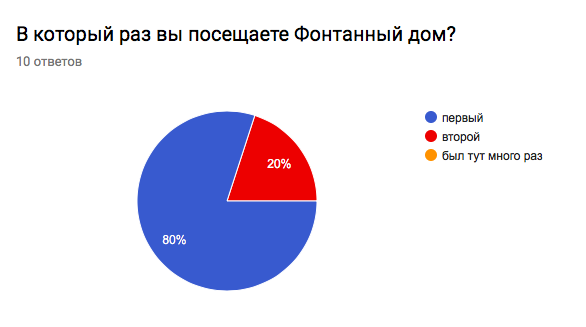 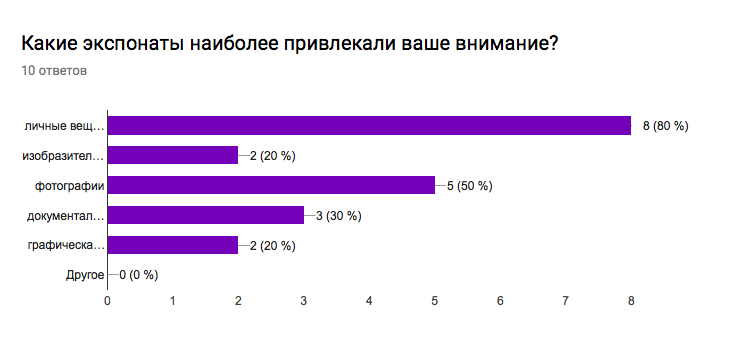 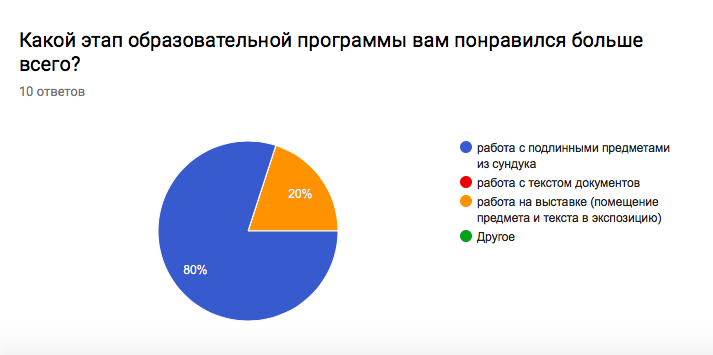 ПРИЛОЖЕНИЕ №3.Результат опроса школьников 9 «А» класса ГБОУ СОШ №222 «Петришуле» с углубленным изучением немецкого языкапосле прохождения интерактивного занятия «Ленинград в 20-30-е гг. ХХ в.» в Мемориальном музее-квартире С. М. Кирова.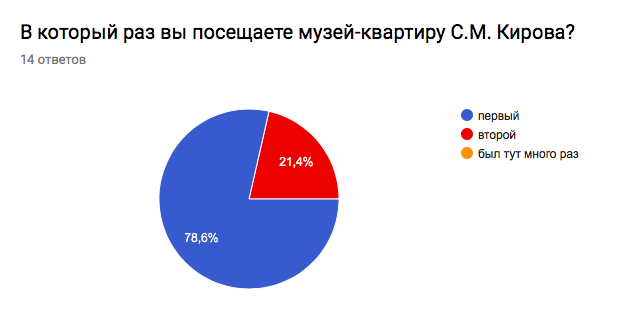 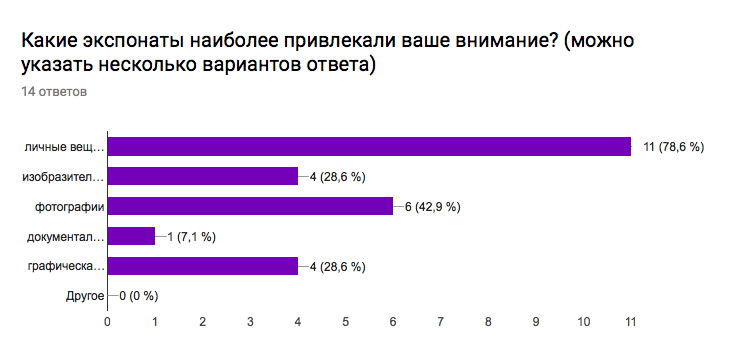 